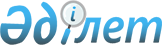 Об утверждении Плана по управлению пастбищами и их использованию в Шардаринском районе на 2022-2023 годыРешение Шардаринского районного маслихата Туркестанской области от 9 февраля 2022 года № 15-88-VIІ
      В соответствии с подпунктом 15) пункта 1 статьи 6 Закона Республики Казахстан "О местном управлении и самоуправлении" от 23 января 2001 года и подпунктом 1) статьи 8 Закон Республики Казахстан от 20 февраля 2017 года "О пастбищах", Шардаринский районный маслихат РЕШИЛ:
      1. Утвердить План по управлению пастбищами и их использованию в Шардаринском районе на 2022-2023 годы согласно приложению.
      2. Настоящее решение вводится в действие со дня первого официального опубликования. План по управлению пастбищами и их использованию в Шардаринском районе на 2022-2023 годы
      Настоящий План по управлению пастбищами и их использованию по Шардаринском районe на 2022-2023 годы (далее – План) разработан в соответствии с Законами Республики Казахстан от 20 февраля 2017 года "О пастбищах", от 23 января 2001 года "О местном государственном управлении и самоуправлении в Республике Казахстан", приказом Заместителя Премьер-Министра Республики Казахстан - Министра сельского хозяйства Республики Казахстан от 24 апреля 2017 года № 173 "Об утверждении Правил рационального использования пастбищ" (зарегистрирован в Министерстве юстиции Республики Казахстан 28 апреля 2017 года № 15090), приказом Министра сельского хозяйства Республики Казахстан от 14 апреля 2015 года № 3-3/332 "Об утверждении предельно допустимой нормы нагрузки на общую площадь пастбищ" (зарегистрирован в Министерстве юстиции Республики Казахстан 15 мая 2015 года № 11064).
      План принимается в целях рационального использования пастбищ, устойчивого обеспечения потребности в кормах и предотвращения процессов деградации пастбищ.
      План содержит:
      1) схему (карту) расположения пастбищ на территории административно-территориальной единицы в разрезе категорий земель, собственников земельных участков и землепользователей на основании правоустанавливающих документов;
      2) приемлемые схемы пастбищеоборотов;
      3) карту с обозначением внешних и внутренних границ и площадей пастбищ, в том числе сезонных, объектов пастбищной инфраструктуры;
      4) схему доступа пастбищепользователей к водоисточникам (озерам, рекам, прудам, копаням, оросительным или обводнительным каналам, трубчатым или шахтным колодцам), составленную согласно норме потребления воды;
      5) схему перераспределения пастбищ для размещения поголовья сельскохозяйственных животных физических и (или) юридических лиц, у которых отсутствуют пастбища, и перемещения его на предоставляемые пастбища;
      6) схему размещения поголовья сельскохозяйственных животных на отгонных пастбищах физических и (или) юридических лиц, не обеспеченных пастбищами, расположенными в сельском округе;
      7) календарный график по использованию пастбищ, устанавливающий сезонные маршруты выпаса и передвижения сельскохозяйственных животных;
      8) иные требования, необходимые для рационального использования пастбищ на соответствующей административно-территориальной единице.
      План принят с учетом сведений о состоянии геоботанического обследования пастбищ, сведений о ветеринарно-санитарных объектах, данных о численности поголовья сельскохозяйственных животных с указанием их владельцев – пастбищепользователей, физических и (или) юридических лиц, данных о количестве гуртов, отар, табунов, сформированных по видам и половозрастным группам сельскохозяйственных животных, сведений о формировании поголовья сельскохозяйственных животных для выпаса на отгонных пастбищах, особенностей выпаса сельскохозяйственных животных на культурных и аридных пастбищах, сведений о сервитутах для прогона скота и иных данных, предоставленных государственными органами, физическими и (или) юридическими лицами.
      Общая площадь Шардаринского района составляет 1287225 гектаров. Совокупность всех сельскохозяйственных угодий 199893 гектар, в том числе пашни 60211 гектар, в том числе 56778 гектар орошаемой пашни, 488 гектар многолетних насаждений, 1165 гектар сенокосных угодий, пастбищные 120920 гектар. 
      По категориям земли:
      земли используемые в сельскохозяйственных целях 199893 гектар;
      земли населенных пунктов 9232 гектар;
      земли используемые не в целях промышленности, транспорта, связи, обороны, сельского хозяйсвта 2042 гектар;
      земли особо охраняемых природных территорий 15156 гектар;
      земли лесного фонда 909325 гектар;
      земли водного фонда 88446 гектар;
      земли запаса 63131 гектар;
      другие земли 19853;
      По административно-территориальному делению в Шардаринском районе имеются 10 сельских округов, 23 сельских населенных пункта.
      Содержание:
      1. Природа 
      2. Климат 
      3. Гидрография
      4. Население
      5. Сельское хозяйство 
      Природа:
      Шардаринский район расположен в юго-западной части Туркестанской области. Его северо-западная часть граничит с Отырарским районом, северная часть - с Арысским районом, восточная часть - с Сарыагашским районом, на западе - с Республикой Узбекистан, на юге - с Шардаринским водохранилищем. Большая часть суши песчаная (Кызылкум), серые, солонцеватые почвы, речные долины с лугово-глинистыми почвами. Здесь есть полынь, водоросли, саксаул, желтуха, джунгил, змеевик, тростник, тростник, сорняк, лист, ягода по Сырдарье.
      Климат:
      Климат ясный континентальный. Пески Кызылкум занимают большую часть (до 85%) территории района. В течение года они представляют хорошие пастбища для каракульских овец, верблюдов и лошадей.
      Пойма реки Сырдарии благоприятна для поливного земледелия, особенно для рисоводства. Пойма реки представляет для животноводства основную кормовую базу. 
      Территория района засушливая, жаркая, относится к полупустынной зоне. Лето очень жаркое, засушливое, продолжительное, зима короткая, малоснежная, выпавший снег быстро тает. К основным характеристикам климата относятся избыточность тепловых ресурсов и инсоляции. В августе среднемесячная температура составляет 28º-30º. При высокой температуре влажность воздуха бывает очень низкой (17-19%). В январе среднемесячная температура составляет 3º-5º. Однако, в некоторые годы температура воздуха достигает минус 35º-37º, что вредит теплолюбивым растениям. Обычно, морозные дни начинаются во второй декаде октября и продолжаются до первой декады апреля. Иногда заморозки бывают и в начале мая. Но такие обстоятельства случаются очень редко. Средняя продолжительность безморозного периода составляет 186 дней. Среднегодовое количество осадков равняется 195-197 мм. В разные годы количество осадков непостоянное, переменчивое. 87% осадков приходится на зимне-весенний сезоны.
      На территории района ветер преимущественно дует с севера. Среднегодовая скорость ветра может изменяться от 1,9 до 2,9 м/сек.
      Гидрография:
      В районе - 1 водохранилища. Услуга по транспортировке сточных вод в размере 5,2 миллиард куб метр объем воды для района. 
      Реки: В районе имеется река Сырдария. Главный канал Кызылкум, который начинается с водоема, поливает плодородную землю на правом берегу реки Сырдарьи. Река Сырдария-1635 километр.
      Водоемы и пруды: водохранилище "Шардара", емкостью 5,2 миллиард м3, пруд"Шардара"-5,3 киллометр, пруд"Арнасай" -2,02 колометр.
      Сельское хозяйство:
      На территории района составляет 1287225 гектаров. Совокупность всех сельскохозяйственных угодий 199893 гектар, в том числе пашни 60211 гектар, в том числе 56778 гектар орошаемой пашни, 488 гектар многолетних насаждений, 1165 гектар сенокосных угодий, пастбищные 120920 гектар.
      В настоящее время в районе насчитывается 53613голов крупного скота, 202286голов мелкого скота, 13605голов лошадей, 2787голов верблюдов.
      Свидения количестве поголовья скота, имеющихся площадей природных пастбищ и требуемых площадей природных пастбищ в разрезе сельских округов Шардаринского района:
      Уровень обеспеченности скота на пастбищах
      Ветеринарно-санитарные помещения, обслуживающие домашних животных: ветеринарные станции - 11, купка мелко рогатого скота - 22, пункт искусственного осеменение - 11, биотермические котловины - 15.
      Информация о ветеринарно-санитарных учреждениях
      Основным запасом крупного рогатого скота в этом районе являются пастбища. Это около 20-35% годового корма. Биоразнообразие пастбищного топлива варьируется в зависимости от экологической ситуации каждого года. 
      Соответствии приказа Министра сельского хозяйства Республики Казахстан от 14 апреля 2015 года № 3-3/332 "Об утверждении предельно допустимой нормы нагрузки на общую площадь пастбищ", на территории района из пастбищных земель лесного фонда 909325 гектаров, находящихся в ведении "Шардаринского государственного управления лесного хозяйства и охраны природы", используется для четырех продуктивных животных которые нуждаются в кормах и питательные веществах в естественных пастбищных угодьях (847287 га) на основании договора аренды.
      1. Сельский округ К.Турысбеков
      Центр - село Шардара. 
      Населенные пункты-Акберди, Бимырза, Куан-кудык, Пишентобе, Бозай.
      Количество население-23853 человека.
      Общая площадь округа-53 823 гектар.
      В том числе:
      сельскохозяйственные земли-50340 гектар;
      орошаемые земли-2 584 гектар;
      пастбищные земли-42219гектар.
      Данные о количестве поголовья скота сельскохозяйственных животных по месту жительства.
      Информация о ветеринарно-санитарных учреждениях:
      График использования календаря пастбищ для распределения сельскохозяйственных животных и сезонных маршрутов распространения. Продолжительность пастбищного периода следующая:
      График потребности в пастбище скота сельскохозяйственных животных: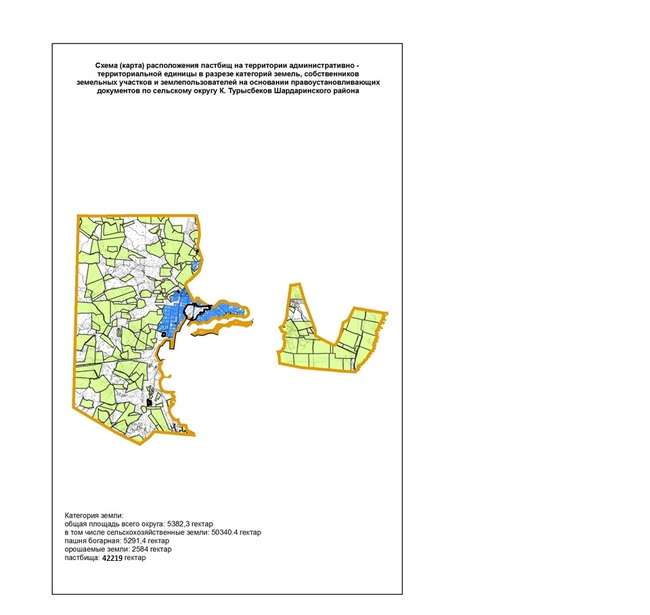 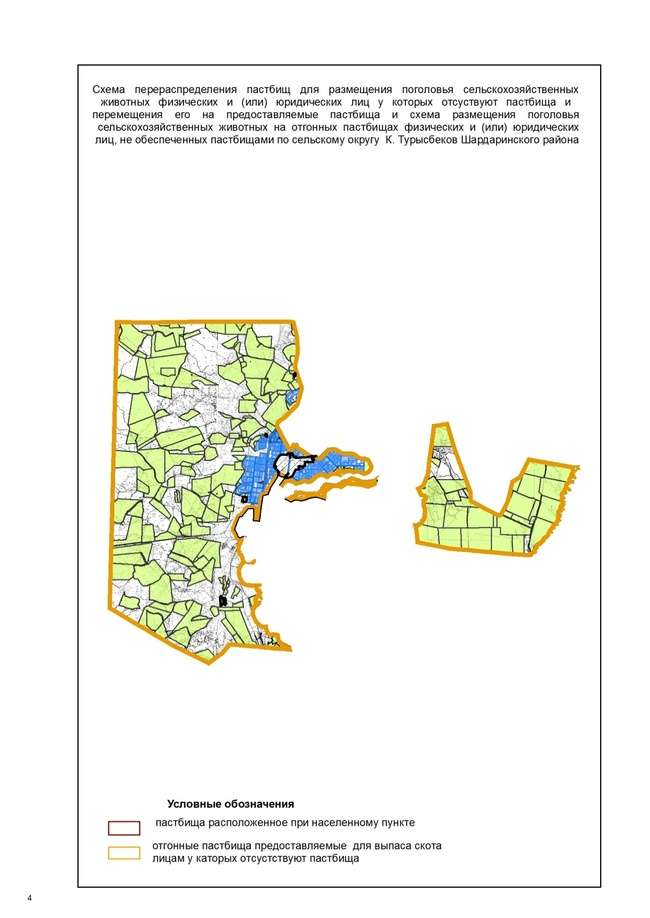 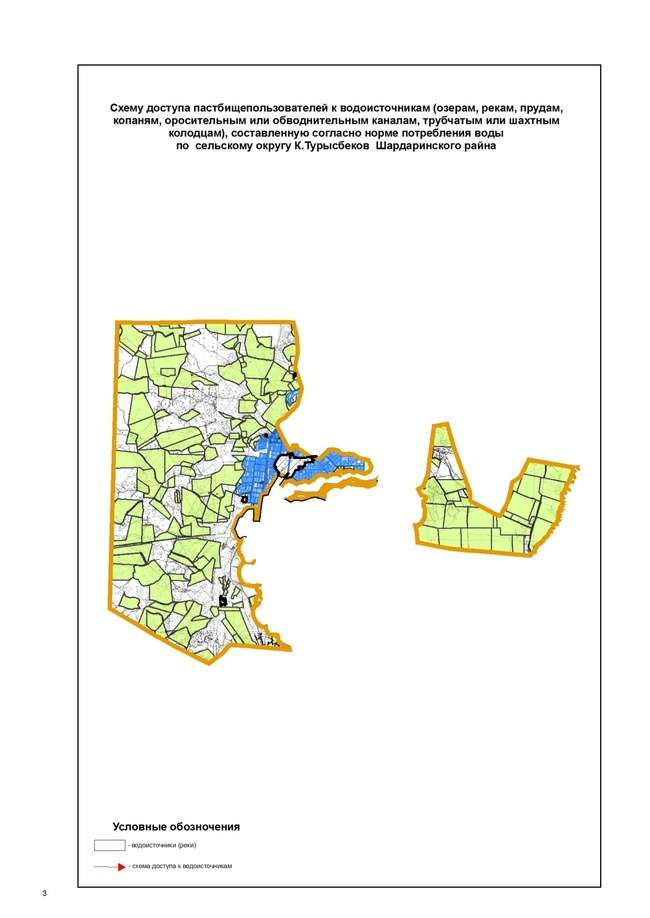 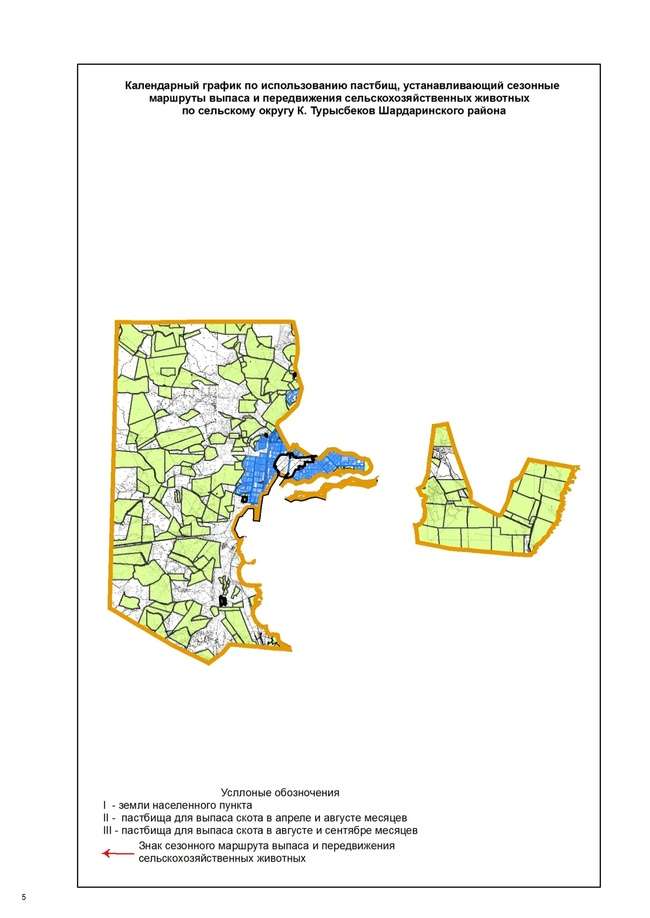 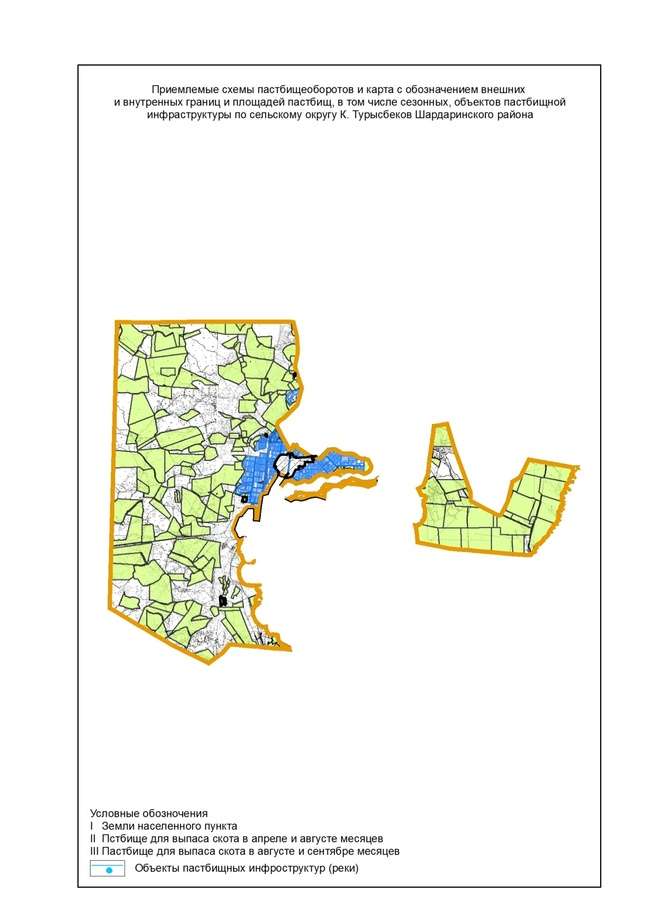 
      2. Сельский округ Коссейт
      Центр-село Коссейт
      Количество население-4995человек
      Общая площадь всего округа-8598 гектар
      В том числе:
      сельскохозяйственные земли-6820 гектар;
      общие пахотные земли-6590 гектар;
      орошаемые земли-6590 гектар;
      пастбищные земли-373 гектар;
      Данные о количестве поголовья скота сельскохозяйственных животных по населенным пунктам:
      Данные о ветеринарно-санитарных учреждениях:
      График календаря использования пастбищ для распределения сельскохозяйственных животных и сезонных маршрутов распространения. Продолжительность пастбищного периода следующая:
      В соответствии с приказом Министерства сельского хозяйства Республики Казахстан от 14 апреля 2015 г. № 3-3/332 "Об утверждении предельно допустимой нагрузки на пастбища" график потребности в пастбище скота сельскохозяйственных животных: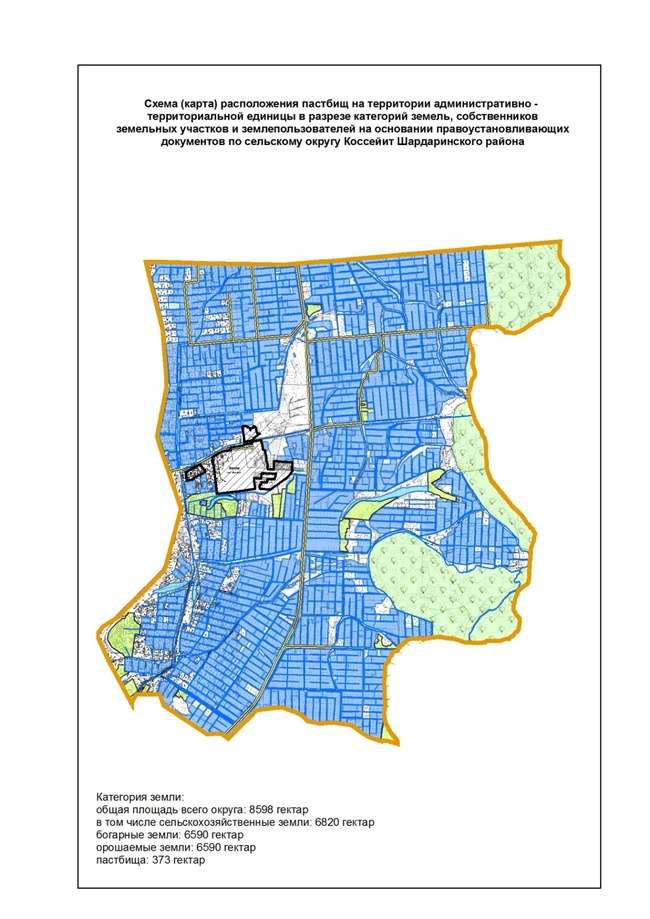 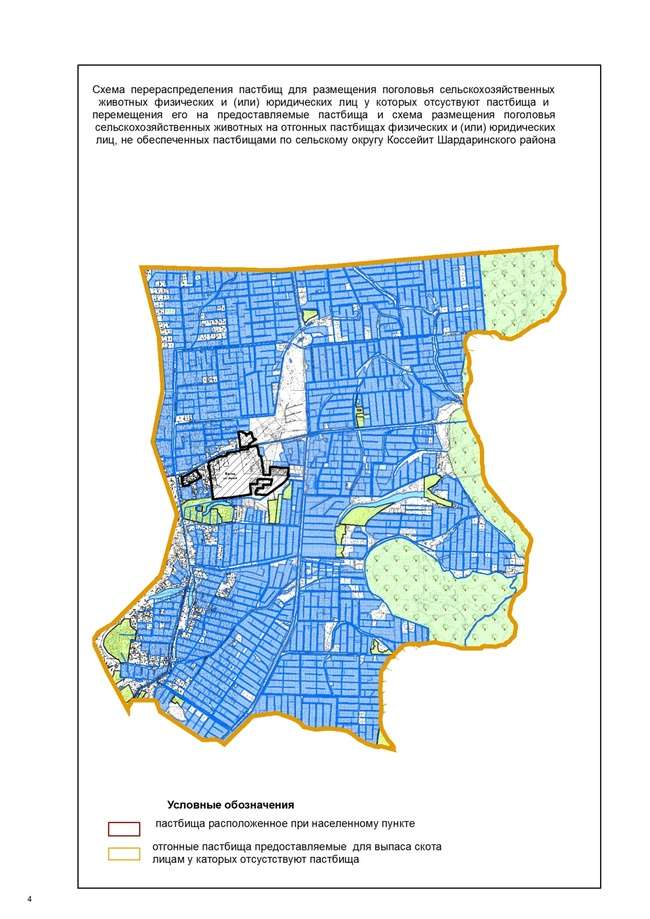 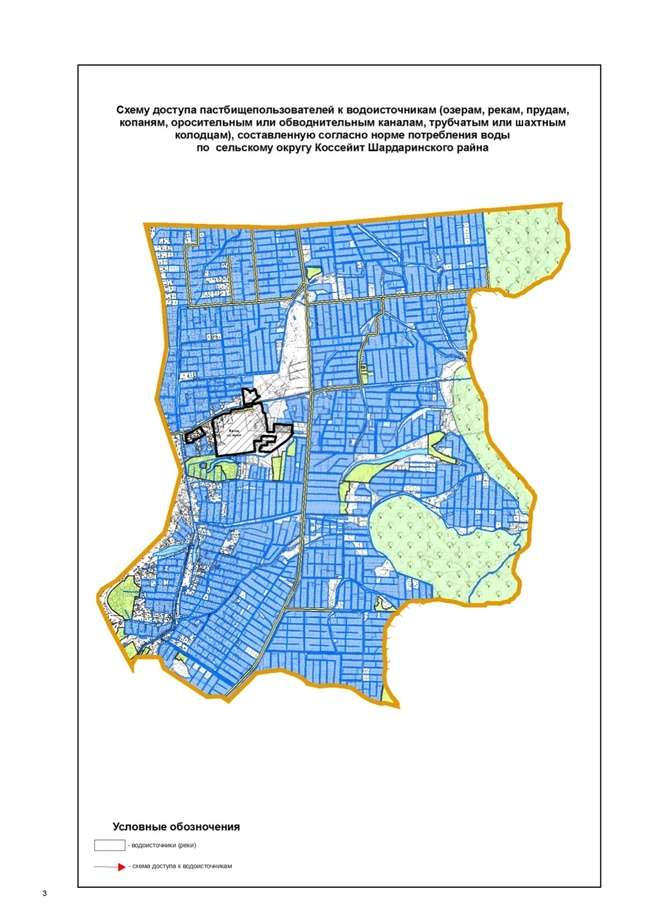 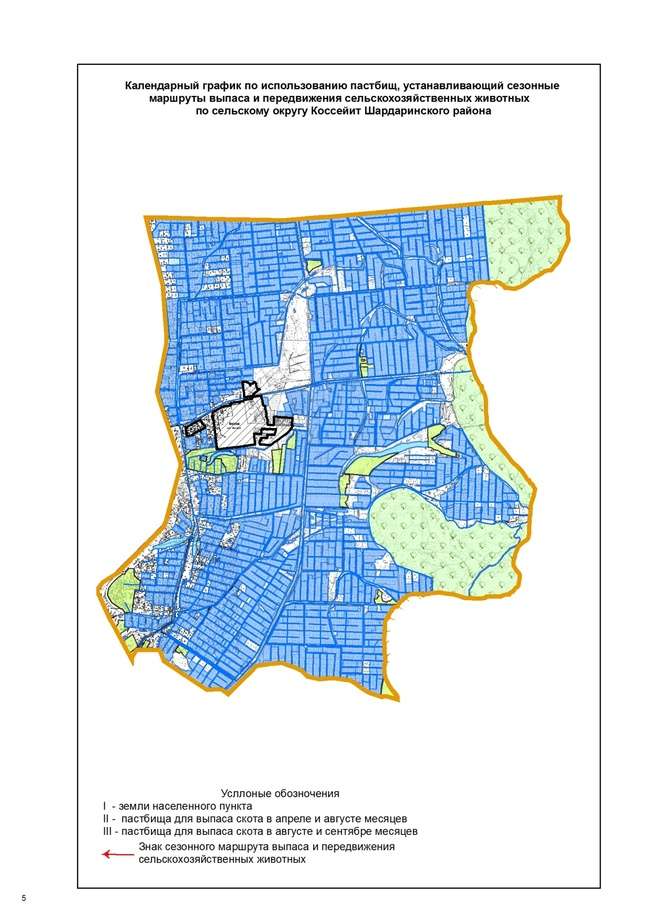 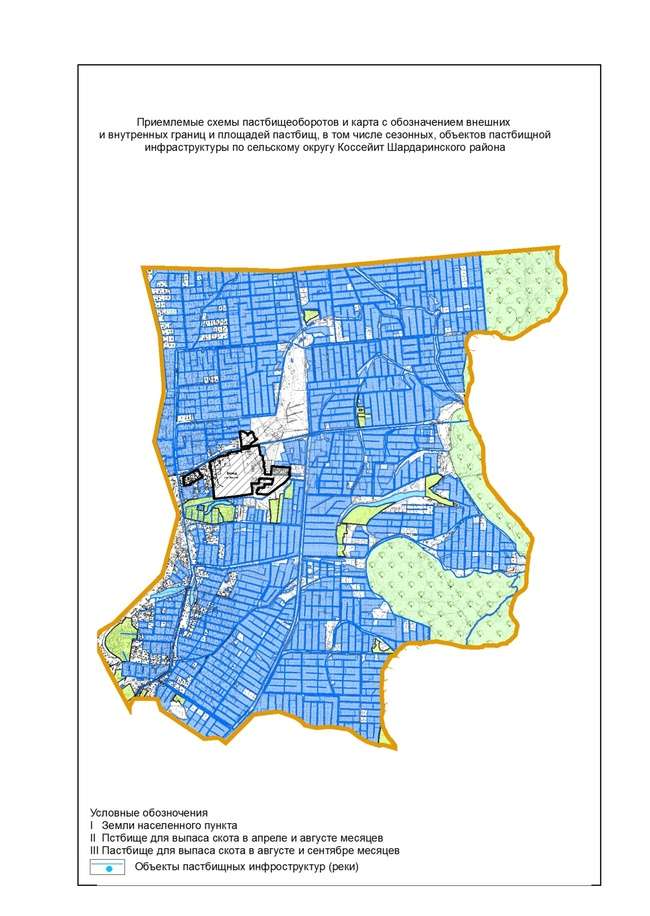 
      3. Сельский округ Коксу
      Центр - село Коксу.
      Населенные пункты-Айдаркол кашар, Баспанды, Жоласар
      Количество население-8 096 человек.
      Общая площадь всего округа-69 856,85 гектар.
      В том числе:
      сельскохозяйственные земли-47 707 гектар;
      общие пахотные земли-9 712 гектар;
      орошаемые земли-9 324 гектар;
      пастбищные земли- 37 995 гектар;
      Данные о количестве поголовья скота сельскохозяйственных животных по населенным пунктам:
      Данные о ветеринарно-санитарных учреждениях:
      График календаря использования пастбищ для распределения сельскохозяйственных животных и сезонных маршрутов распространения. Продолжительность пастбищного периода следующая:
      В соответствии с приказом Министерства сельского хозяйства Республики Казахстан от 14 апреля 2015 г. № 3-3/332 "Об утверждении предельно допустимой нагрузки на пастбища" график потребности в пастбище скота сельскохозяйственных животных: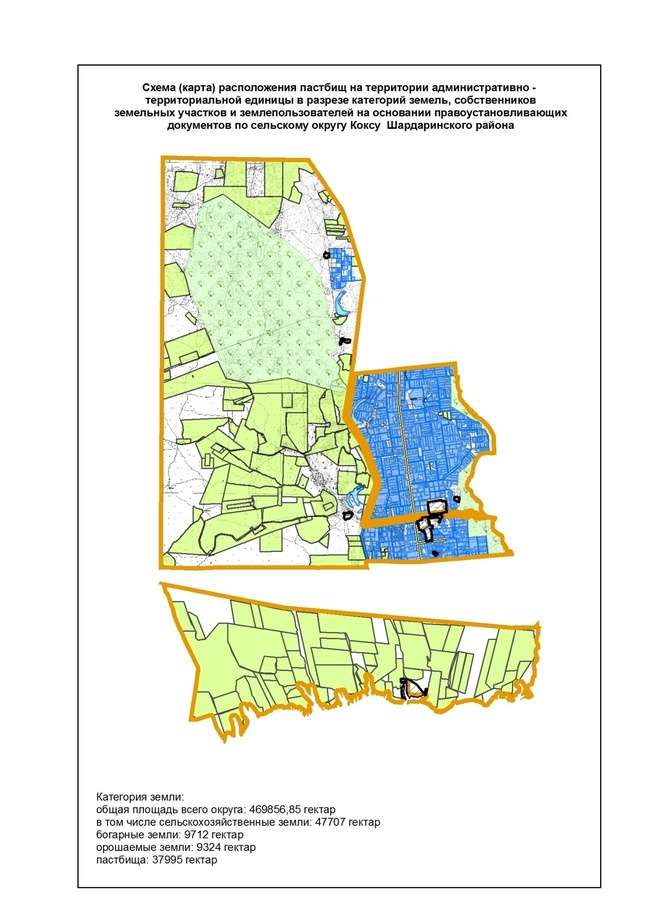 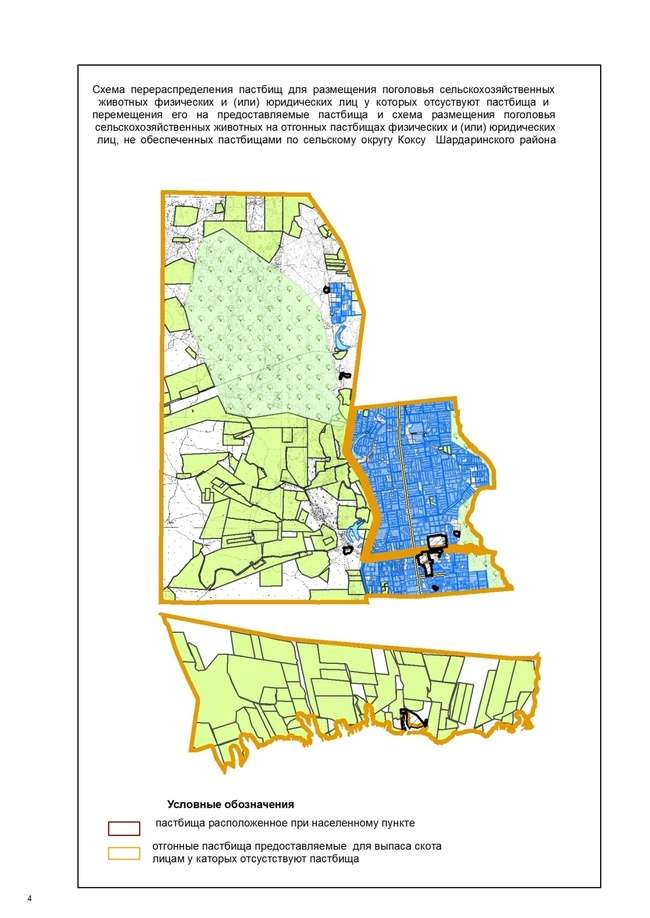 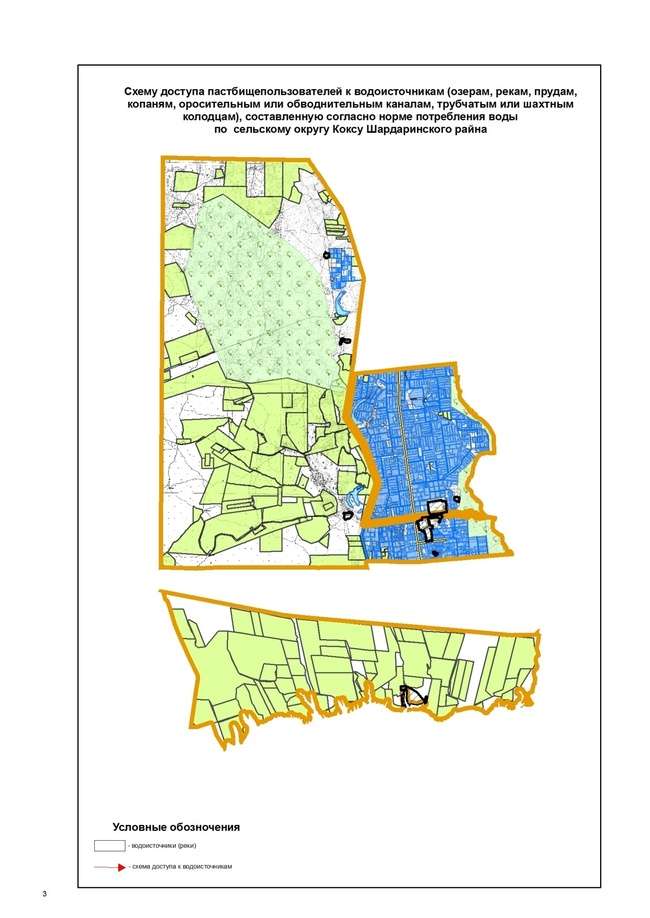 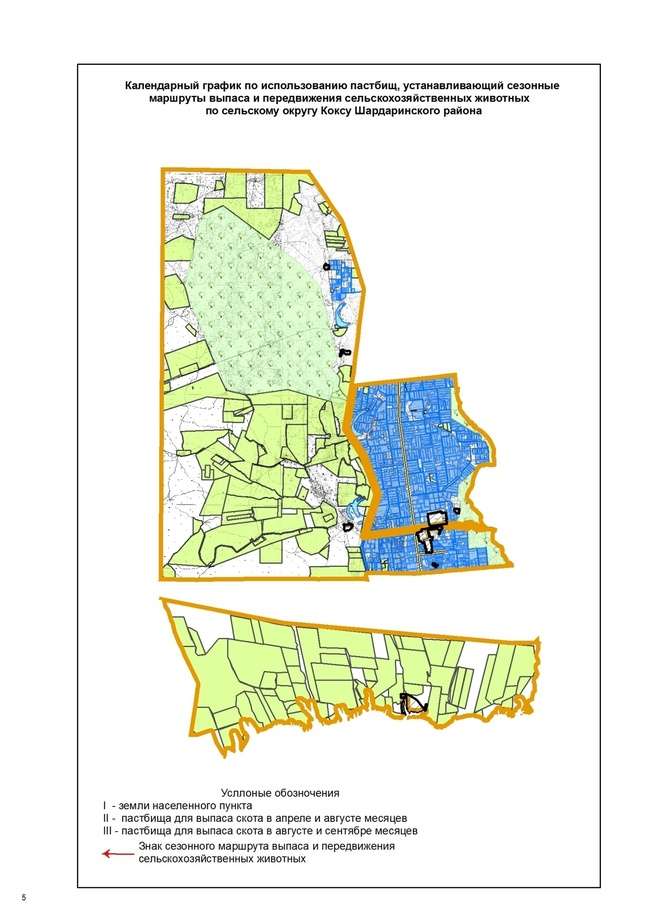 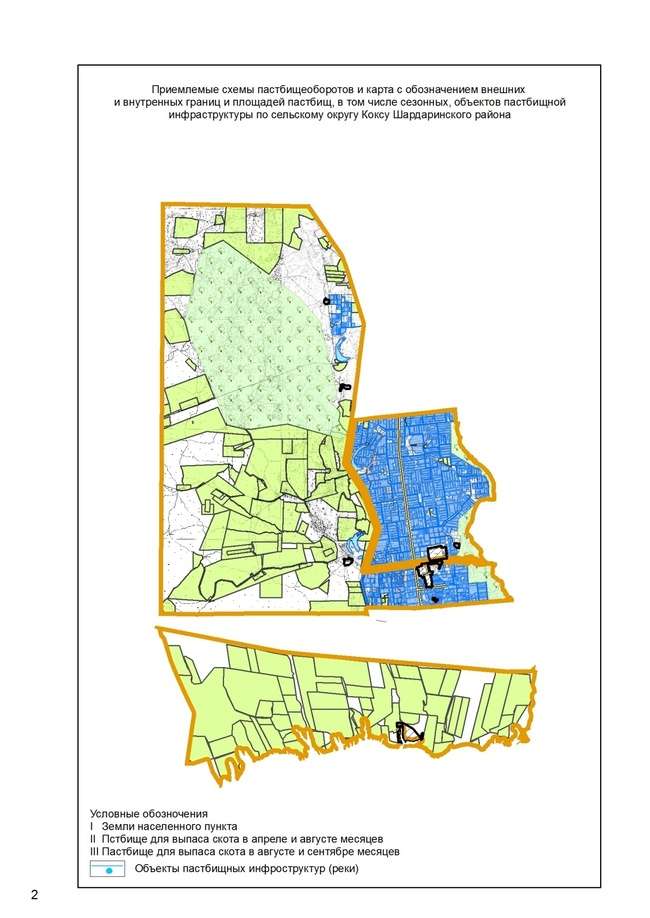 
      4. Сельский округ Узын ата
      Центр-село Узын ата
      Кочество население-4662 человек
      Общая площадь всего округа-8 433,27 гектар
      В том числе:
      сельскохозяйственные земли-7 769,27 гектар;
      общие пахотные земли-5 969,27 гектар;
      орошаемые земли-5 111 гектар;
      пастбищные земли-511 гектар.
      Данные о количестве поголовья скота сельскохозяйственных животных по населенным пунктам:
      Данные о ветеринарно-санитарных учреждениях:
      График календаря использования пастбищ для распределения сельскохозяйственных животных и сезонных маршрутов распространения. Продолжительность пастбищного периода следующая:
      В соответствии с приказом Министерства сельского хозяйства Республики Казахстан от 14 апреля 2015 г. № 3-3/332 "Об утверждении предельно допустимой нагрузки на пастбища" график потребности в пастбище скота сельскохозяйственных животных: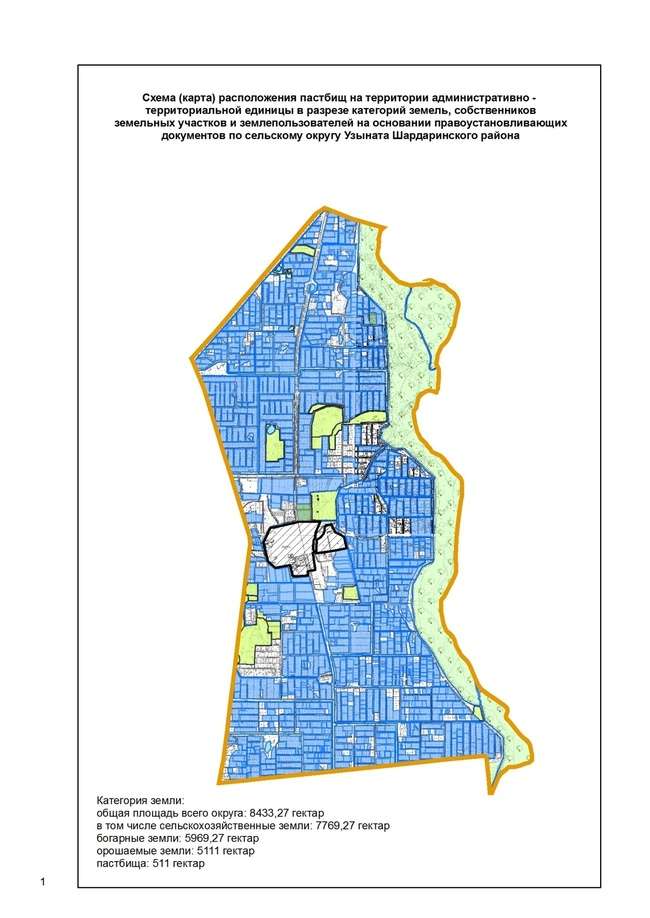 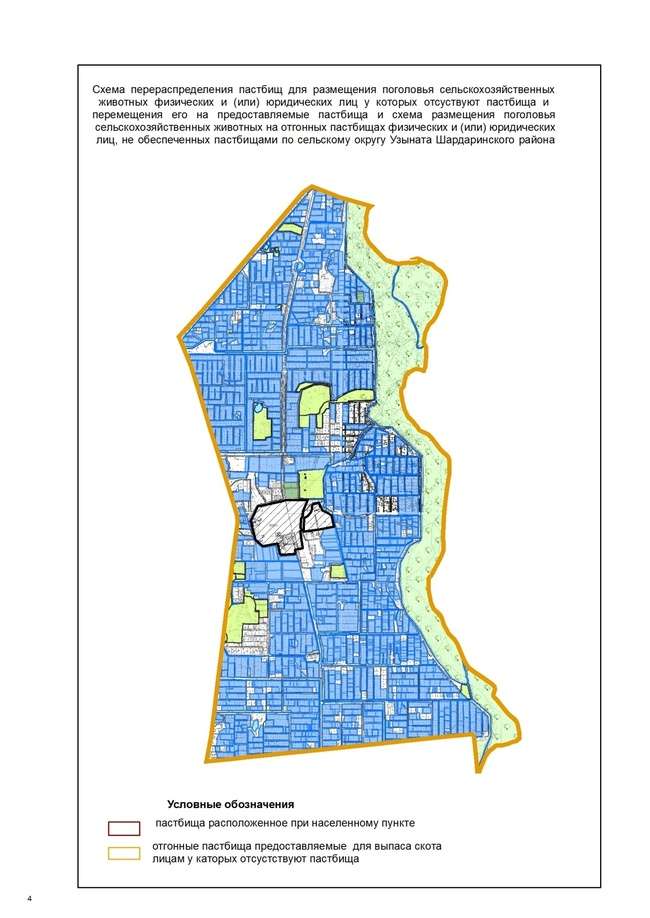 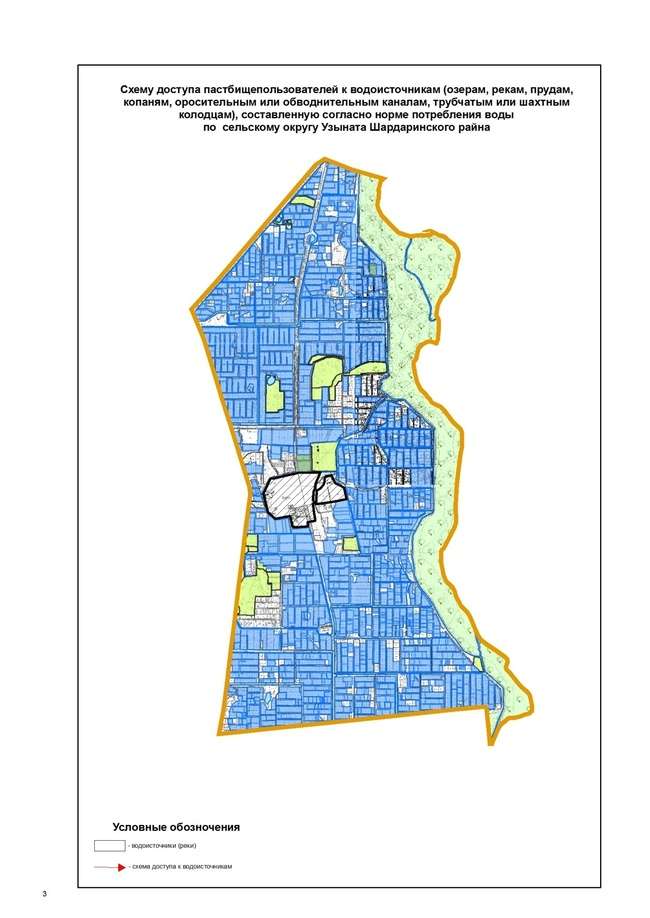 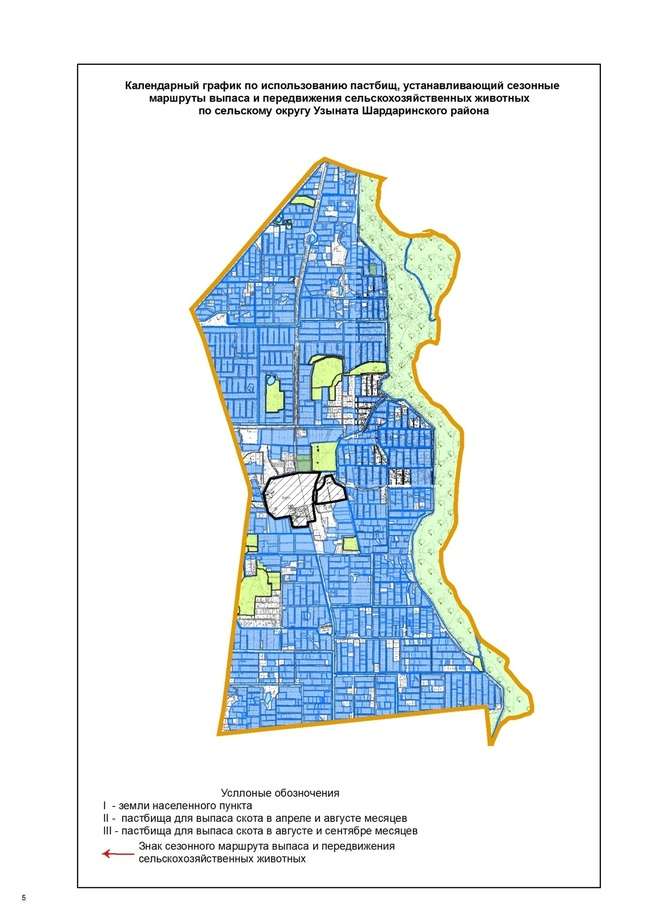 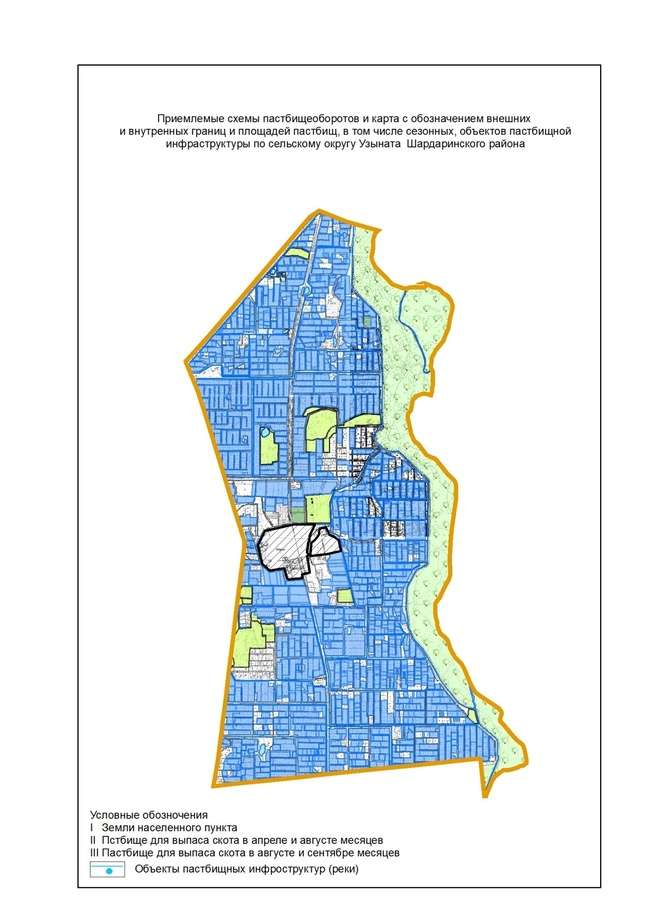 
      5. Сельский округ Алатау батыр
      Центр-село Казахстан.
      Населенные пункты-Целинный, Казахстан.
      Количество население-9204 человек.
      Общая площадь всего округа – 17 551,16гектар.
      В том числе:
      сельскохозяйственные земли-13 174 гектар;
      орошаемые земли- 11 341 гектар;
      пастбищные земли-1554 гектар.
      Данные о количестве поголовья скота сельскохозяйственных животных по населенным пунктам:
      Данные о ветеринарно-санитарных учреждениях:
      График календаря использования пастбищ для распределения сельскохозяйственных животных и сезонных маршрутов распространения. Продолжительность пастбищного периода следующая:
      В соответствии с приказом Министерства сельского хозяйства Республики Казахстан от 14 апреля 2015 г. № 3-3/332 "Об утверждении предельно допустимой нагрузки на пастбища" график потребности в пастбище скота сельскохозяйственных животных: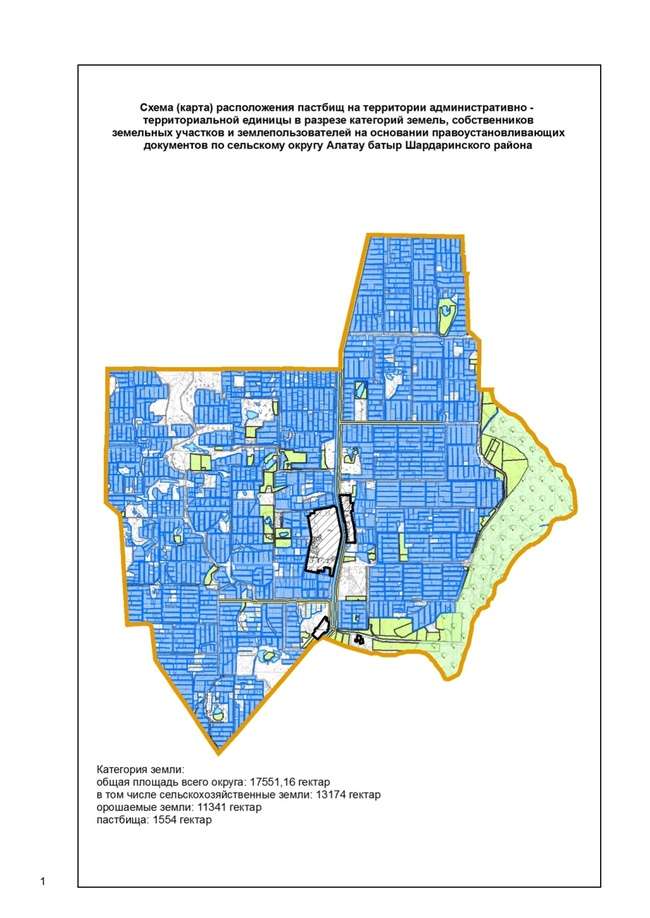 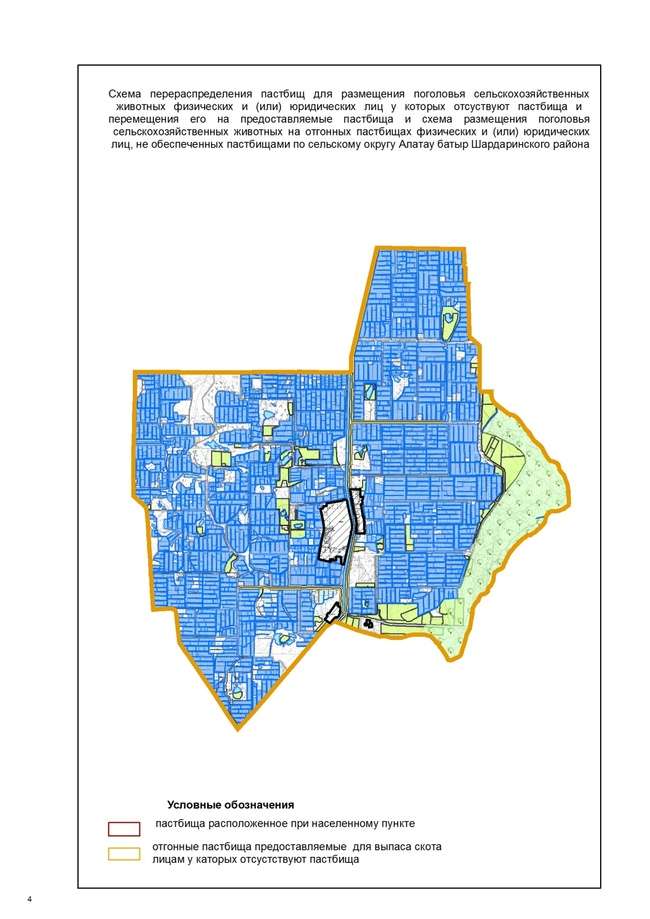 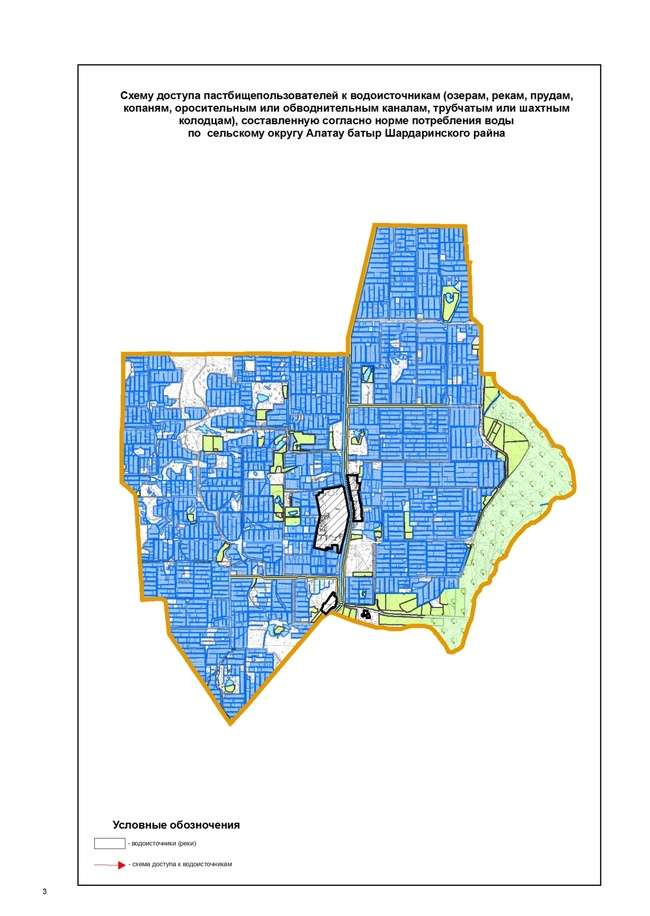 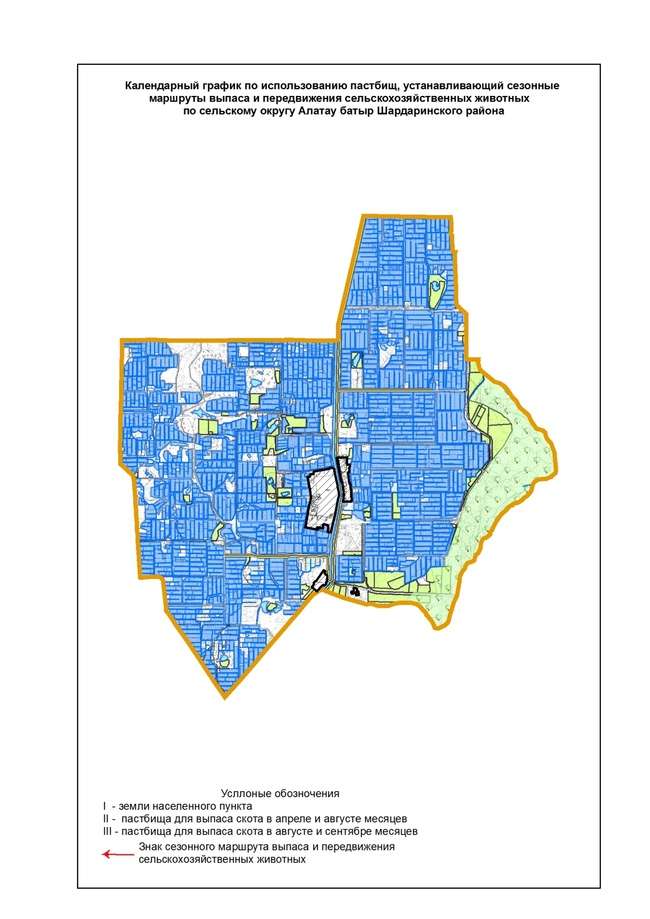 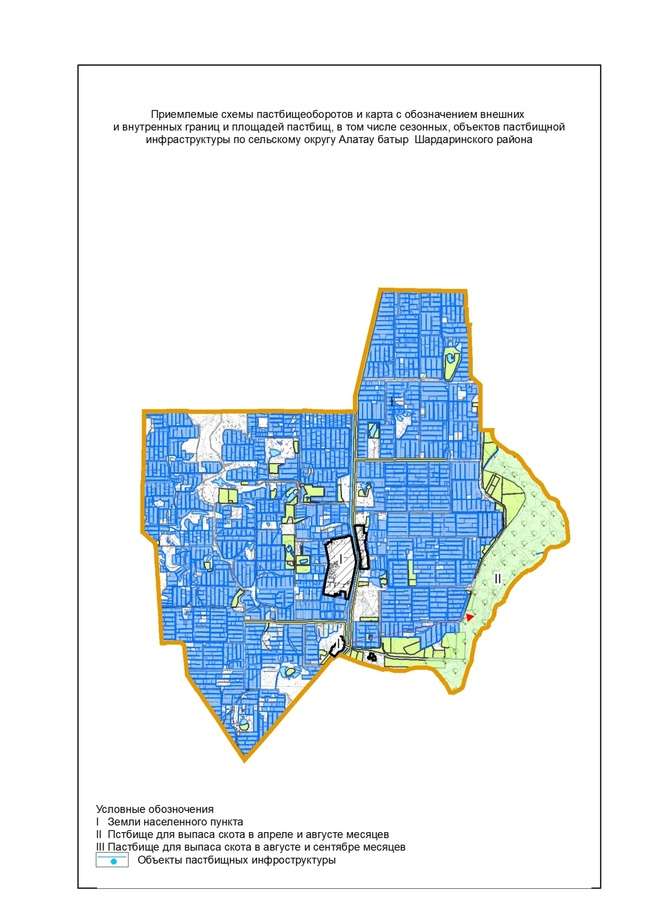 
      6. Сельский округ Кызылкум
      Центр-село Кызылкум.
      Количество население-2659 человек.
      Общая площадь всего округа-70 051,44 гектар.
      В том числе:
      сельскохозяйственные земли-6 824 гектар;
      общие пахотные земли-5 024 гектар;
      орошаемые земли-4 710 гектар;
      пастбищные земли-651 гектар.
      Данные о количестве поголовья скота сельскохозяйственных животных по населенным пунктам:
      Данные о ветеринарно-санитарных учреждениях:
      График календаря использования пастбищ для распределения сельскохозяйственных животных и сезонных маршрутов распространения. Продолжительность пастбищного периода следующая:
      В соответствии с приказом Министерства сельского хозяйства Республики Казахстан от 14 апреля 2015 г. №3-3/332 "Об утверждении предельно допустимой нагрузки на пастбища" график потребности в пастбище скота сельскохозяйственных животных: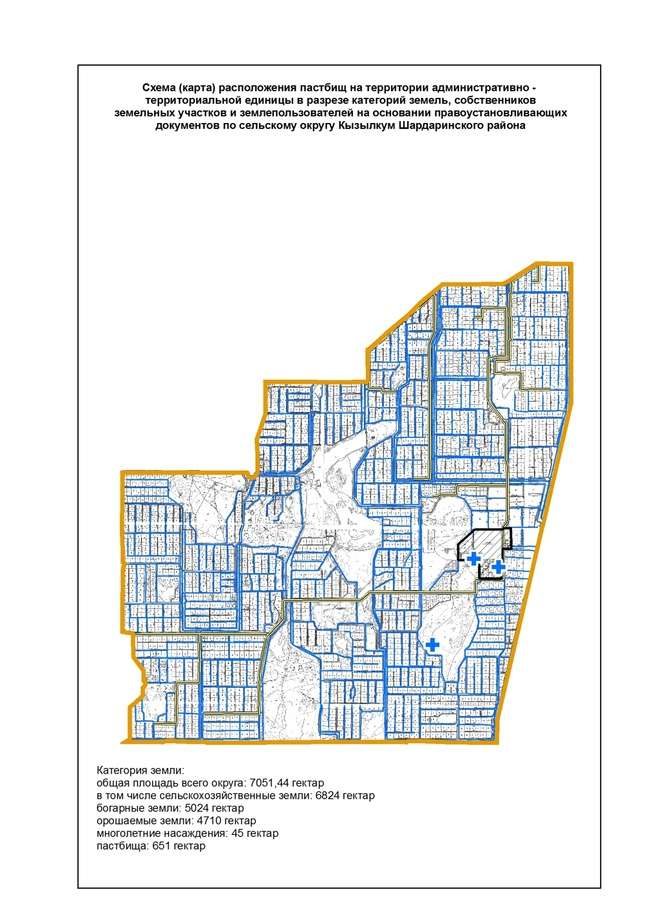 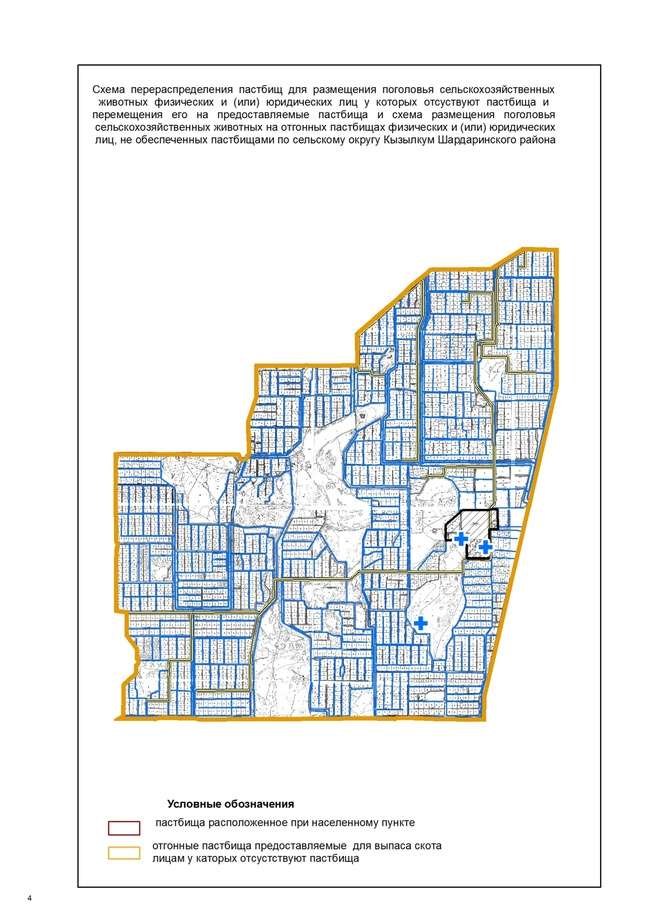 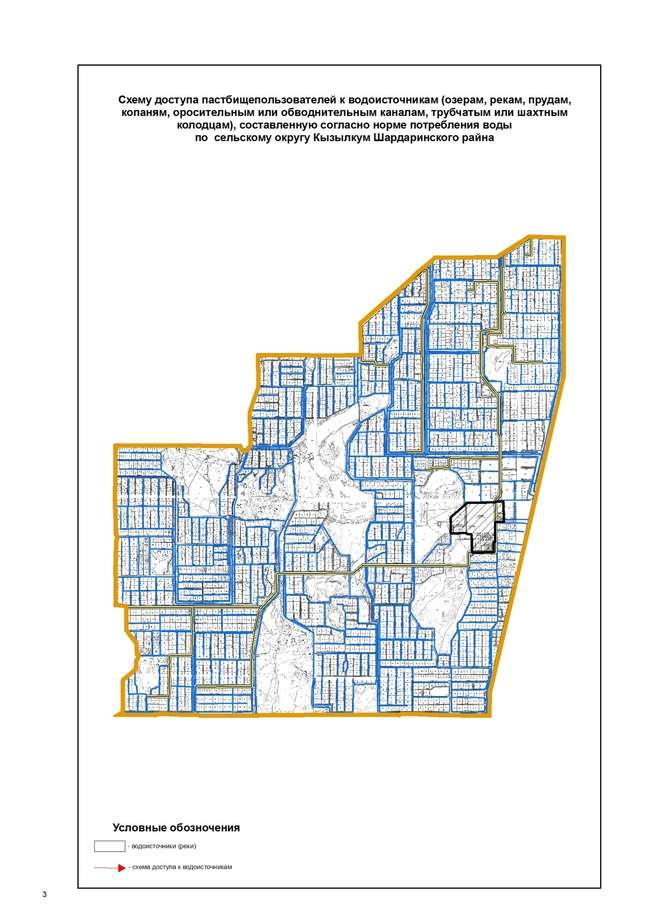 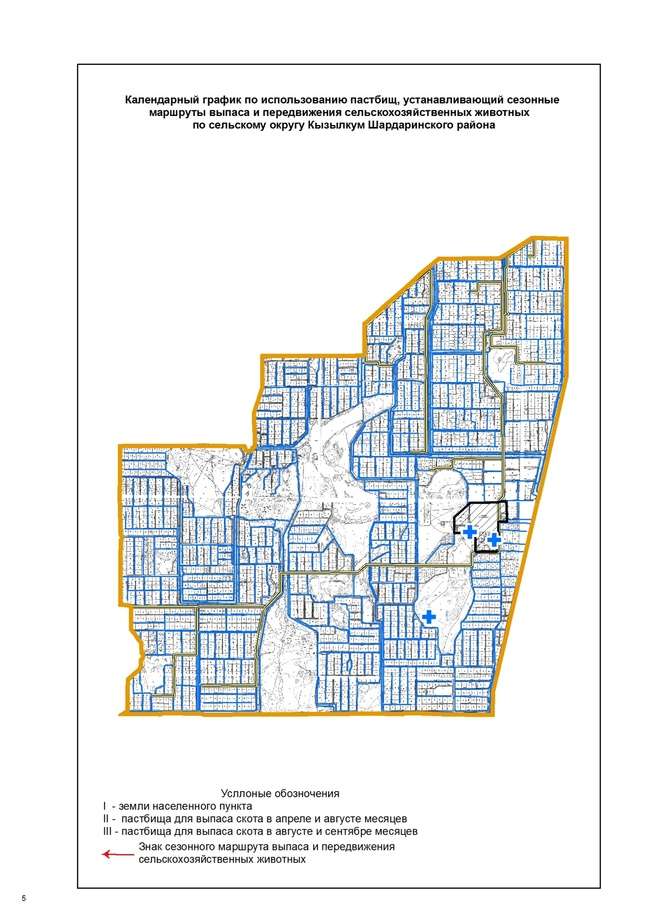 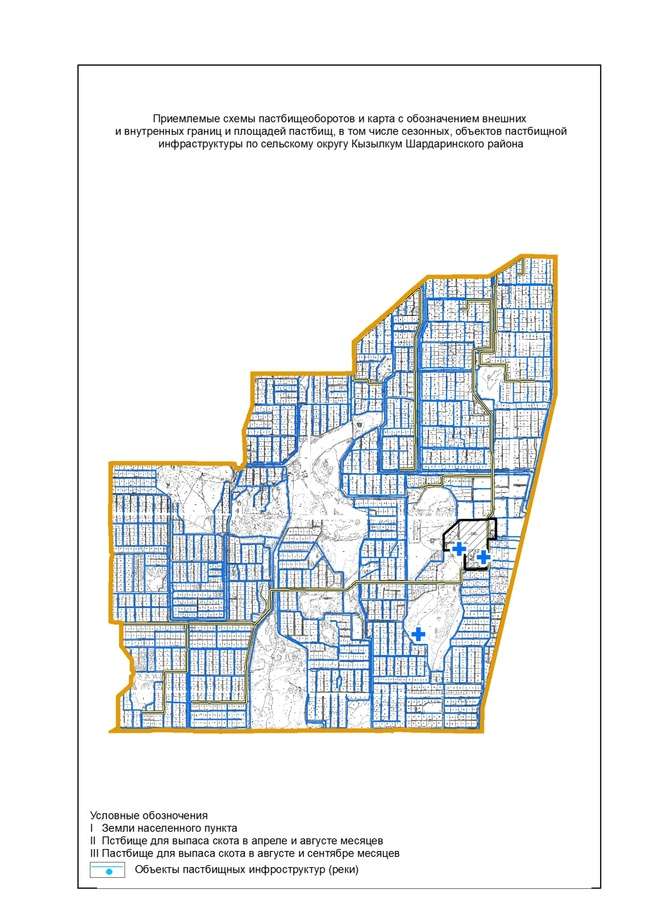 
      7. Сельский округ Суткент
      Центр-село Суткент.
      Населенные пункты-Суткент, Шабырлы.
      Количество население-3038 человек.
      Общая площадь всего округа-41 511 гектар.
      В том числе:
      сельскохозяйственные земли-41 167 гектар;
      орошаемые земли-2 278 гектар;
      пастбищные земли-15684гектар.
      Данные о количестве поголовья скота сельскохозяйственных животных по населенным пунктам:
      Данные о ветеринарно-санитарных учреждениях:
      График календаря использования пастбищ для распределения сельскохозяйственных животных и сезонных маршрутов распространения. Продолжительность пастбищного периода следующая:
      В соответствии с приказом Министерства сельского хозяйства Республики Казахстан от 14 апреля 2015 год № 3-3/332 "Об утверждении предельно допустимой нагрузки на пастбища" график потребности в пастбище скота сельскохозяйственных животных: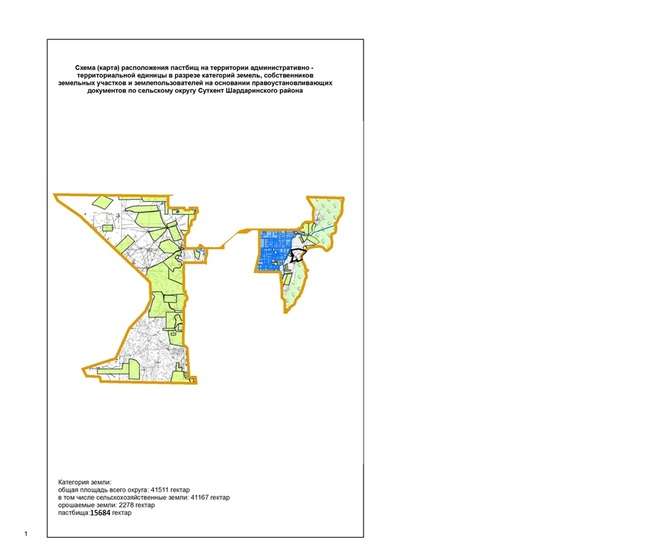 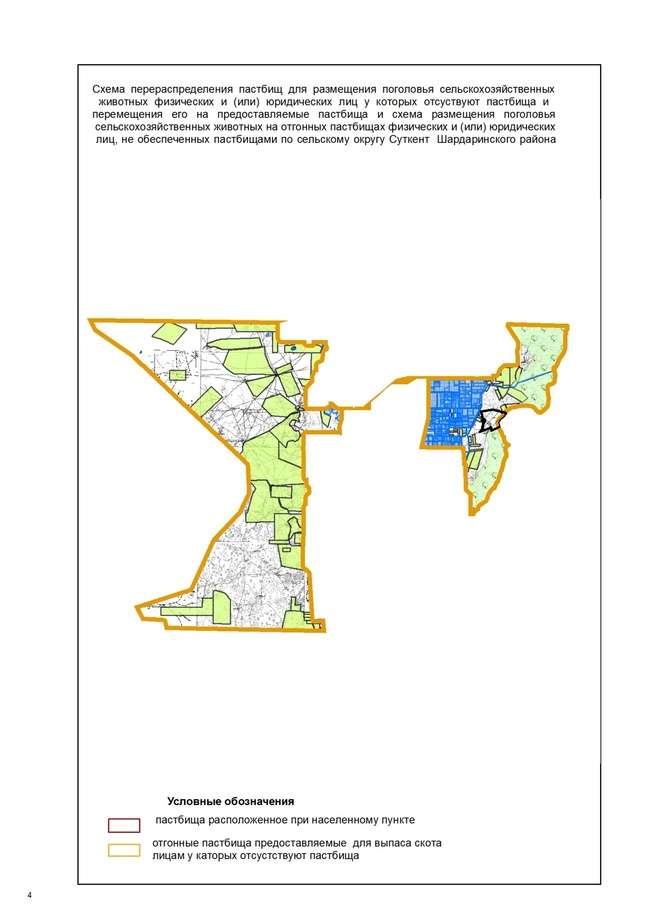 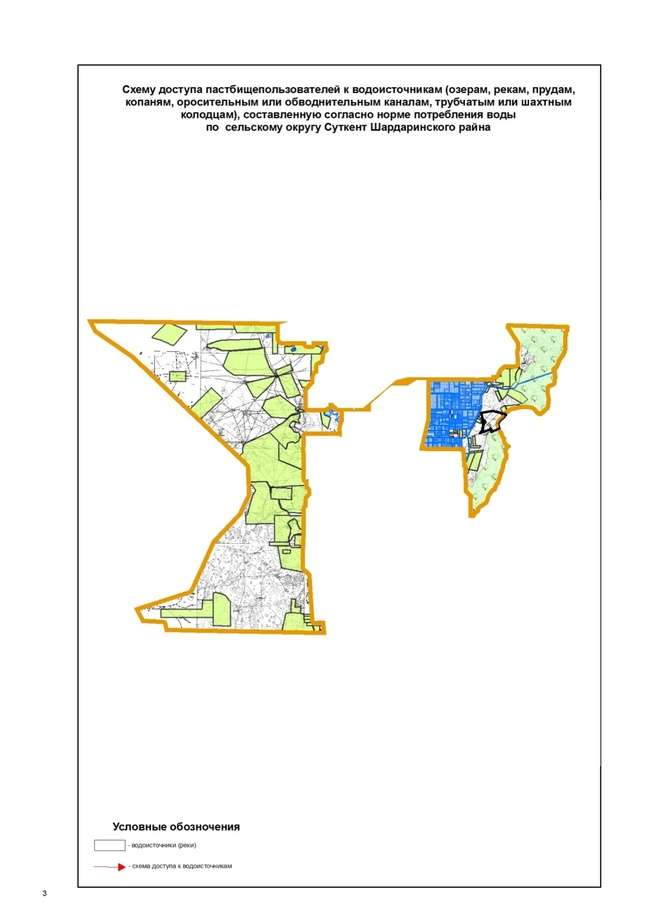 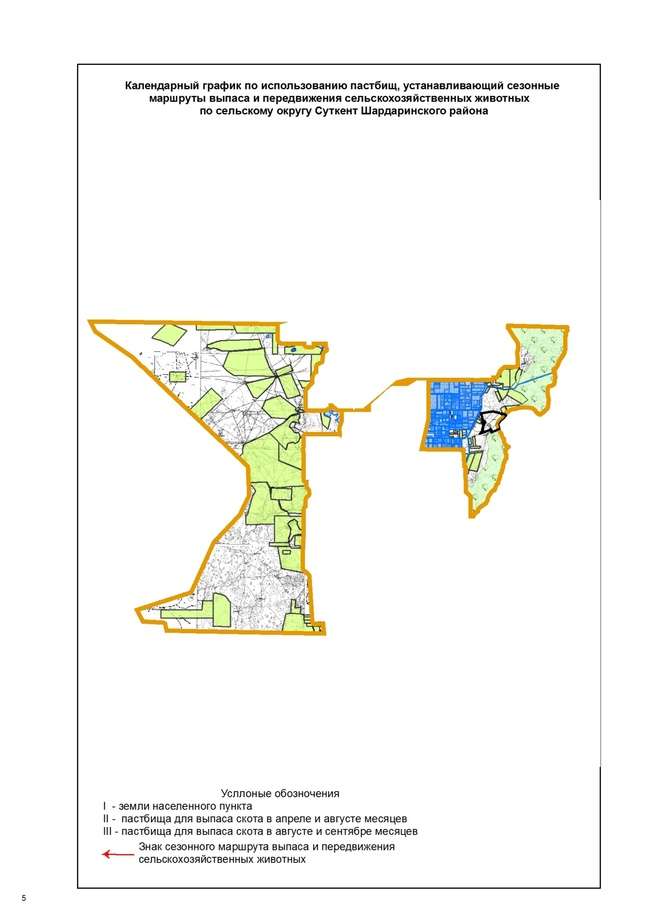 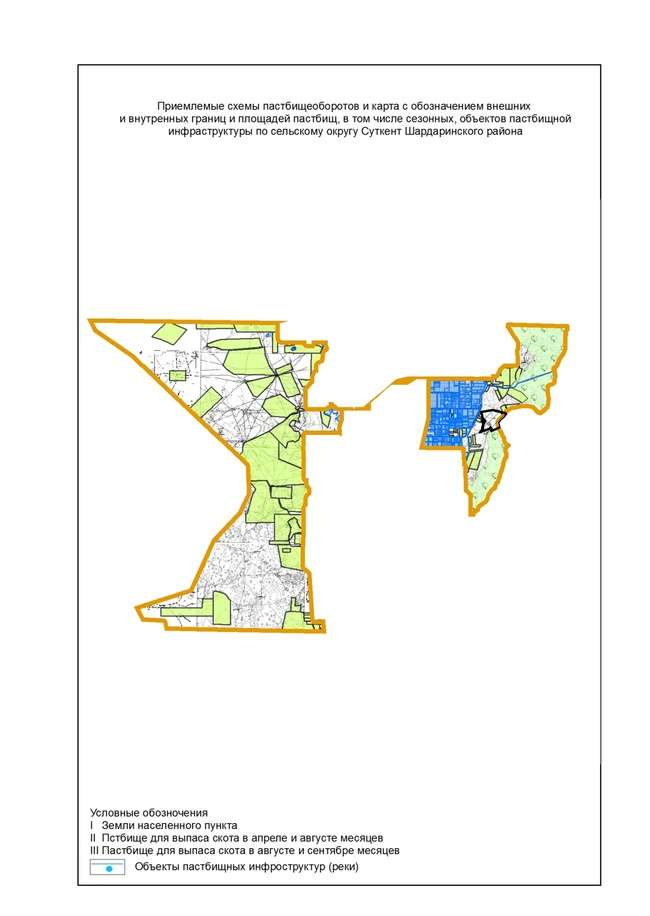 
      8. Сельский округ Акшенгелди
      Центр-село Ак алтын.
      Населенные пункты-Ак алтын, Егизкум.
      Количество население-4380 человек.
      Общая площадь всего округа-19209гектар.
      В том числе:
      сельскохозяйственные земли-18744 гектар;
      орошаемые земли-7481 гектар;
      пастбищные земли-5 999 гектар.
      Данные о количестве поголовья скота сельскохозяйственных животных по населенным пунктам:
      Данные о ветеринарно-санитарных учреждениях:
      График календаря использования пастбищ для распределения сельскохозяйственных животных и сезонных маршрутов распространения. Продолжительность пастбищного периода следующая:
      В соответствии с приказом Министерства сельского хозяйства Республики Казахстан от 14 апреля 2015 г. № 3-3/332 "Об утверждении предельно допустимой нагрузки на пастбища" график потребности в пастбище скота сельскохозяйственных животных: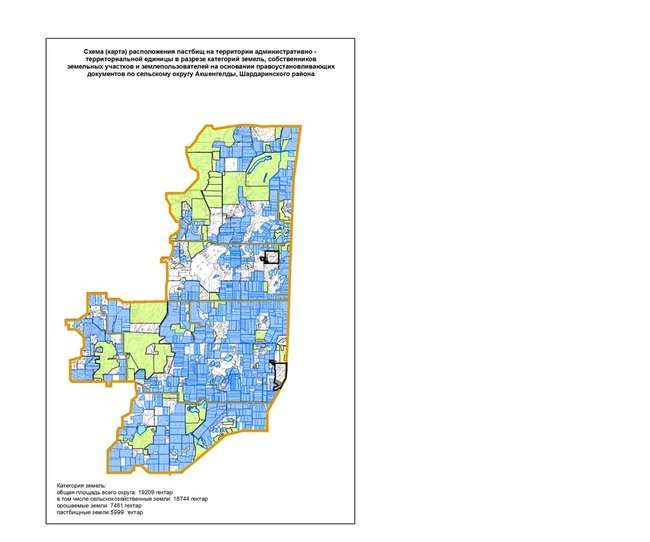 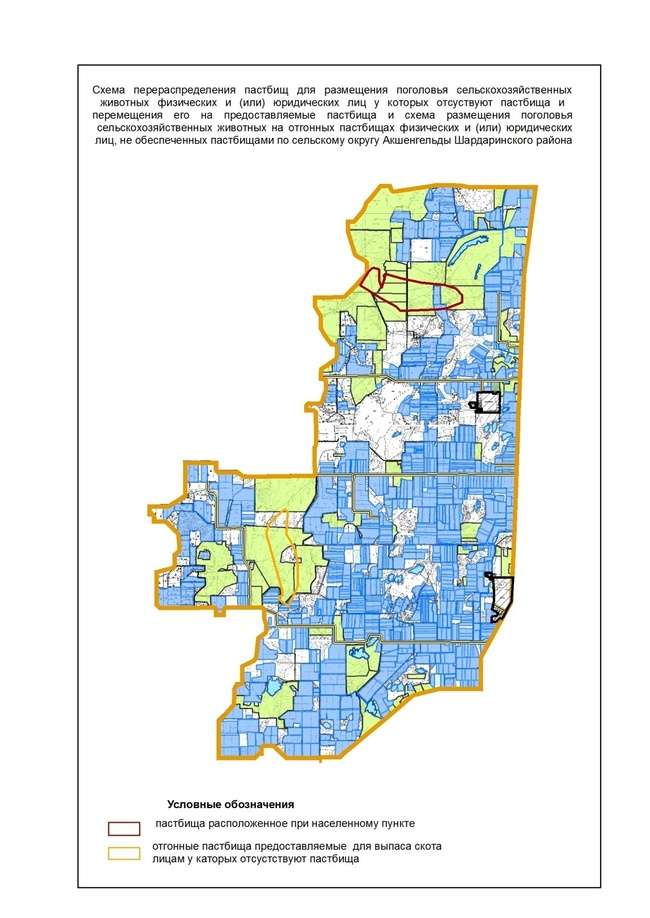 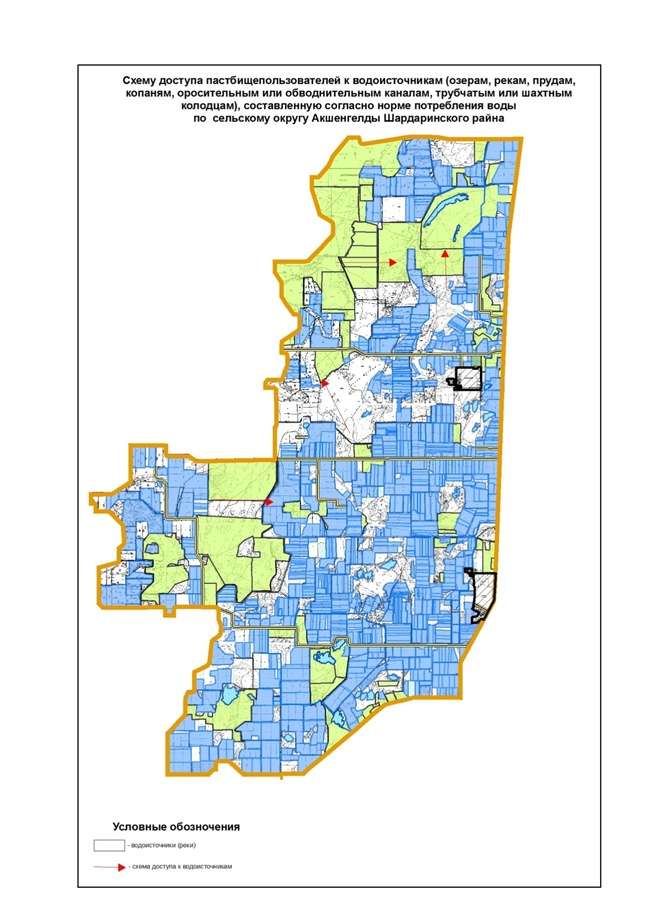 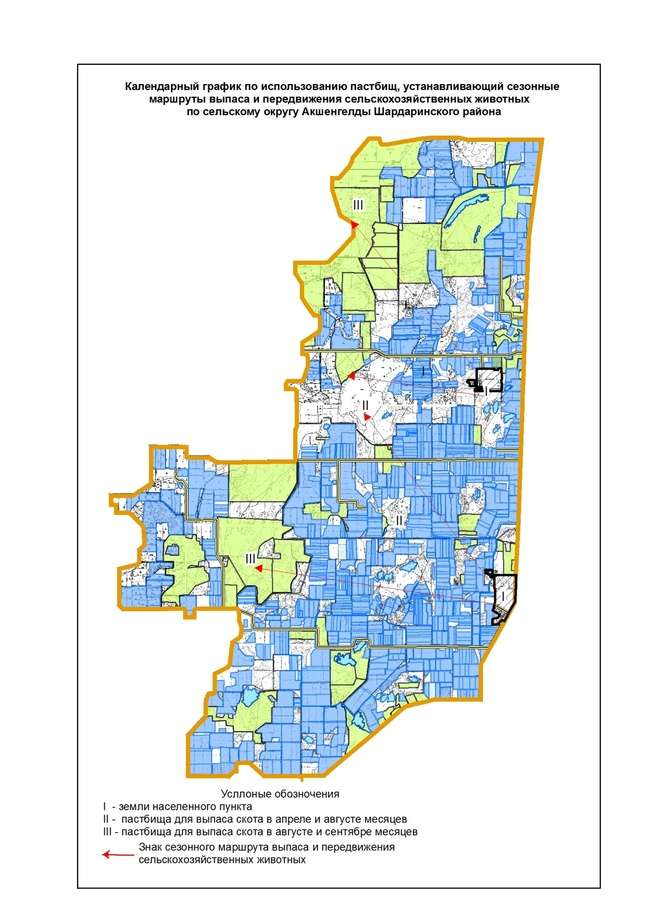 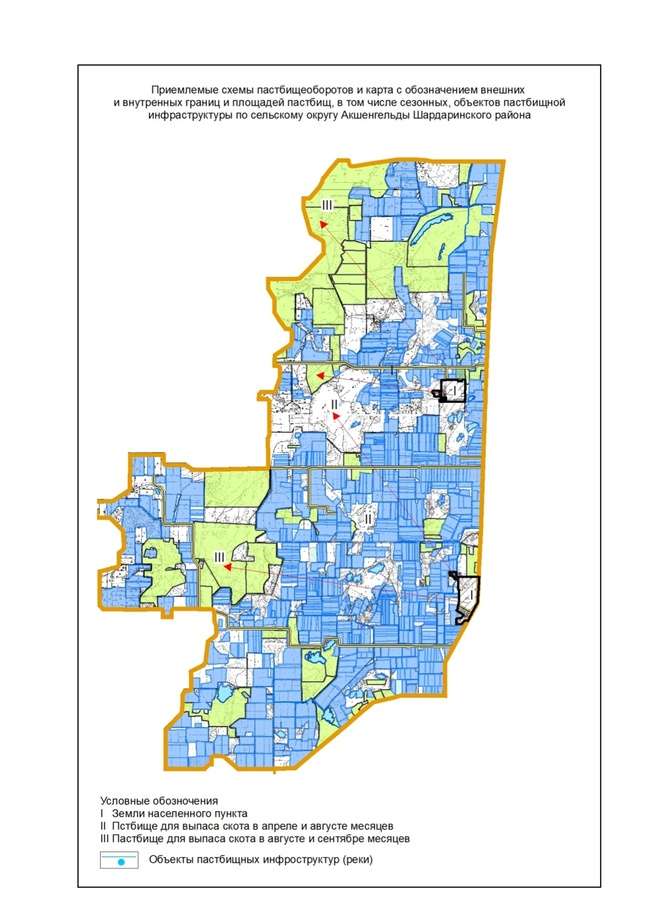 
      9. Сельский округ Достык
      Центр-село Достык.
      Количество население-3 331 человек.
      Общая площадь всего округа-7 639,21 гектар.
      В том числе:
      сельскохозяйственные земли-7 193 гектар;
      общие пахотные земли-5 400 гектар;
      орошаемые земли-4 493 гектар;
      пастбищные земли-777 гектар.
      Данные о количестве поголовья скота сельскохозяйственных животных по населенным пунктам.
      Данные о ветеринарно-санитарных учреждениях:
      График календаря использования пастбищ для распределения сельскохозяйственных животных и сезонных маршрутов распространения. Продолжительность пастбищного периода следующая:
      В соответствии с приказом Министерства сельского хозяйства Республики Казахстан от 14 апреля 2015 г. № 3-3/332 "Об утверждении предельно допустимой нагрузки на пастбища" график потребности в пастбище скота сельскохозяйственных животных: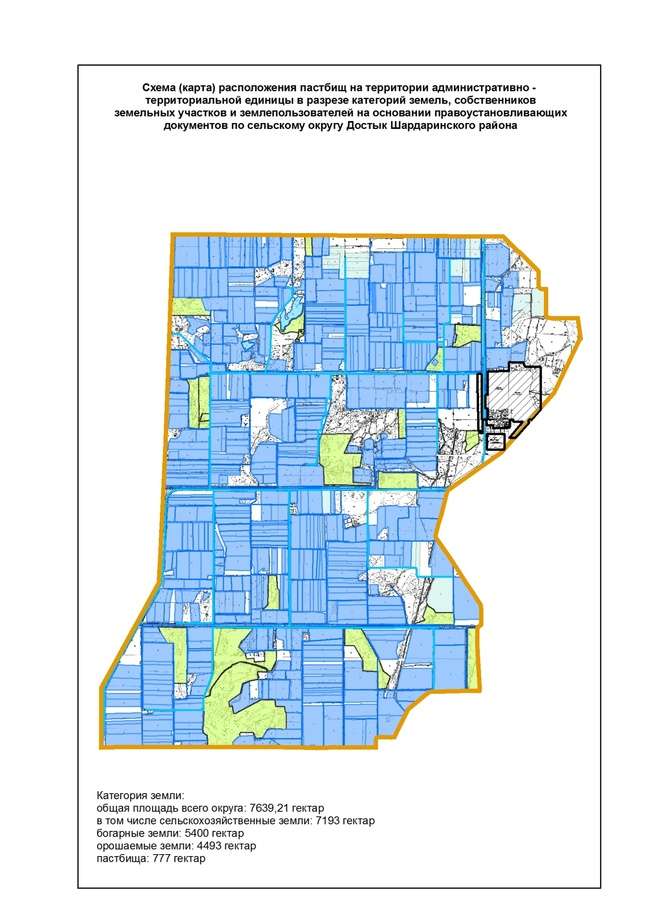 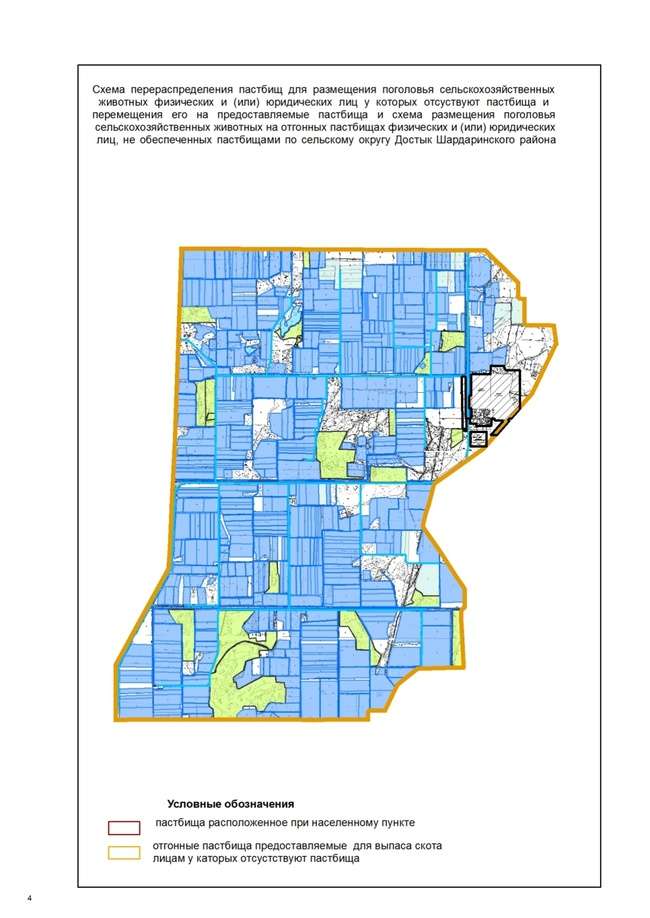 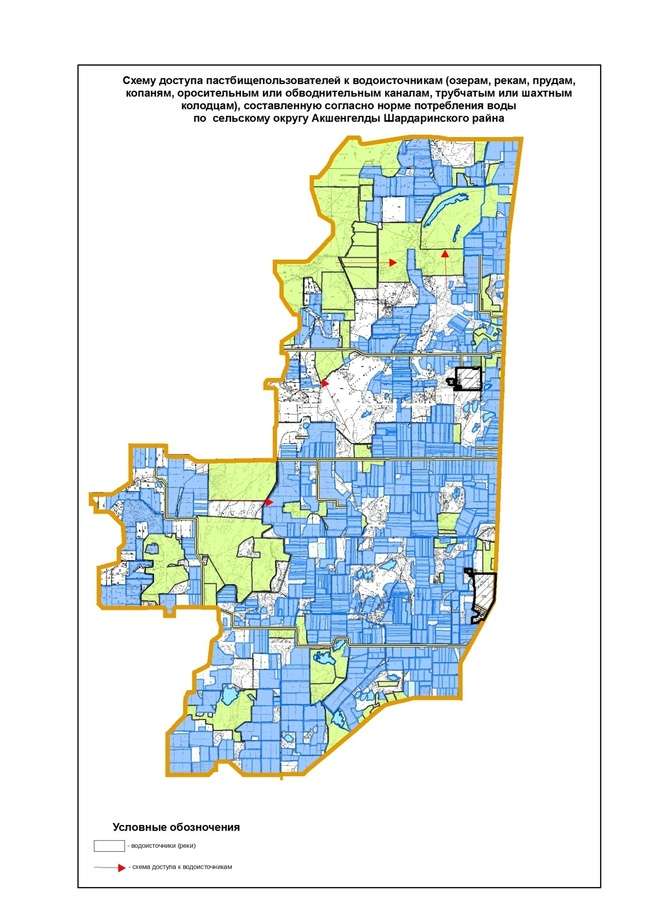 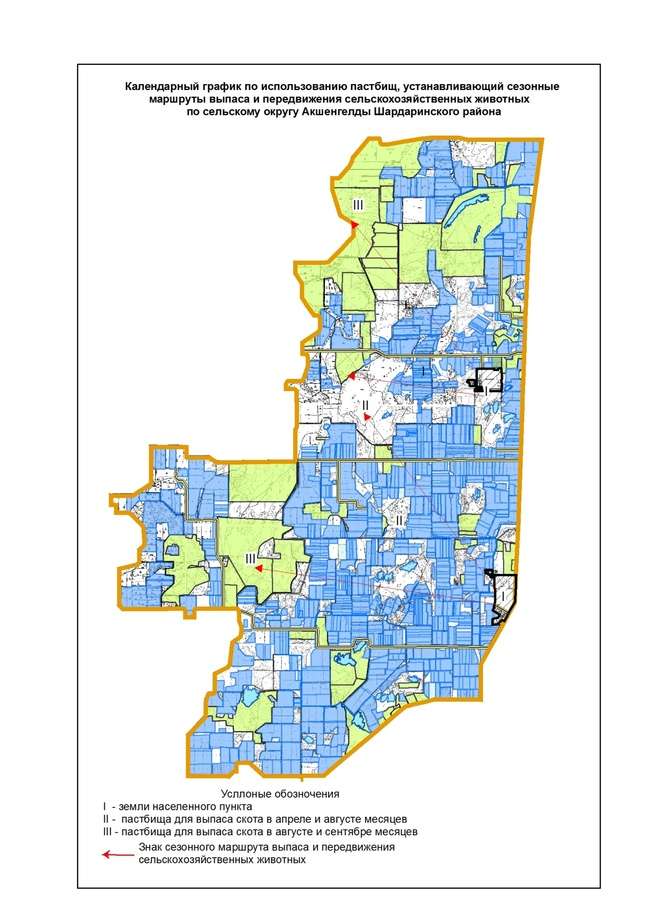 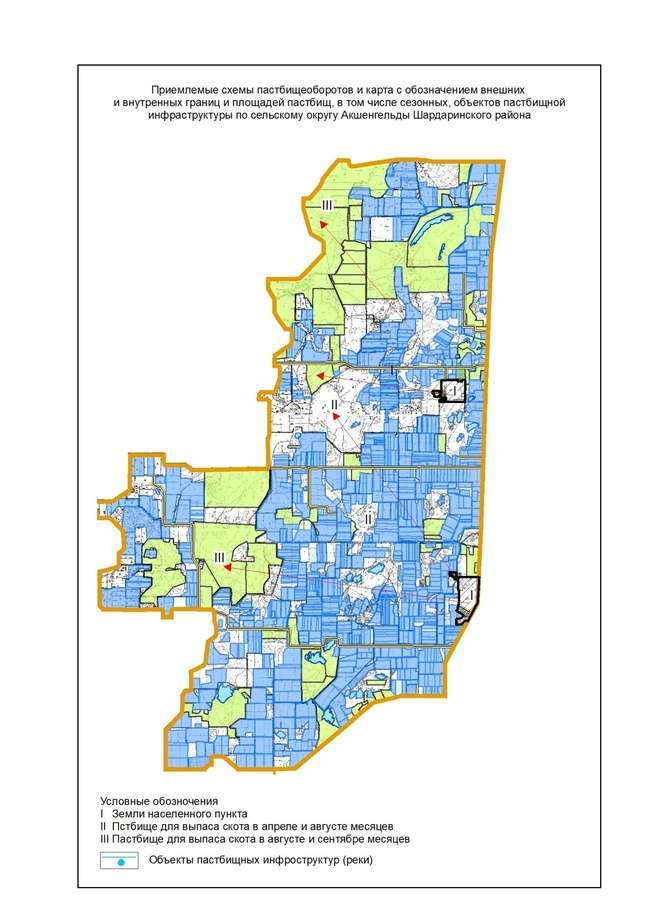 
      10. Сельский округ Жаушыкум
      Центр-село Жаушыкум.
      Населенные пункты-Жаушыкум, Багыскол, Калгансыр, Куйган.
      Количество население-2276человек.
      Общая площадь всего округа-7 963,5 гектар.
      В том числе:
      Сельскохозяйственные земли-8 307 гектар;
      орошаемые земли-3 596 гектар;
      пастбищные земли-7411 гектар.
      Данные о количестве поголовья скота сельскохозяйственных животных по населенным пунктам:
      Данные о ветеринарно-санитарных учреждениях:
      График календаря использования пастбищ для распределения сельскохозяйственных животных и сезонных маршрутов распространения. Продолжительность пастбищного периода следующая:
      В соответствии с приказом Министерства сельского хозяйства Республики Казахстан от 14 апреля 2015 г. № 3-3/332 "Об утверждении предельно допустимой нагрузки на пастбища" график потребности в пастбище скота сельскохозяйственных животных: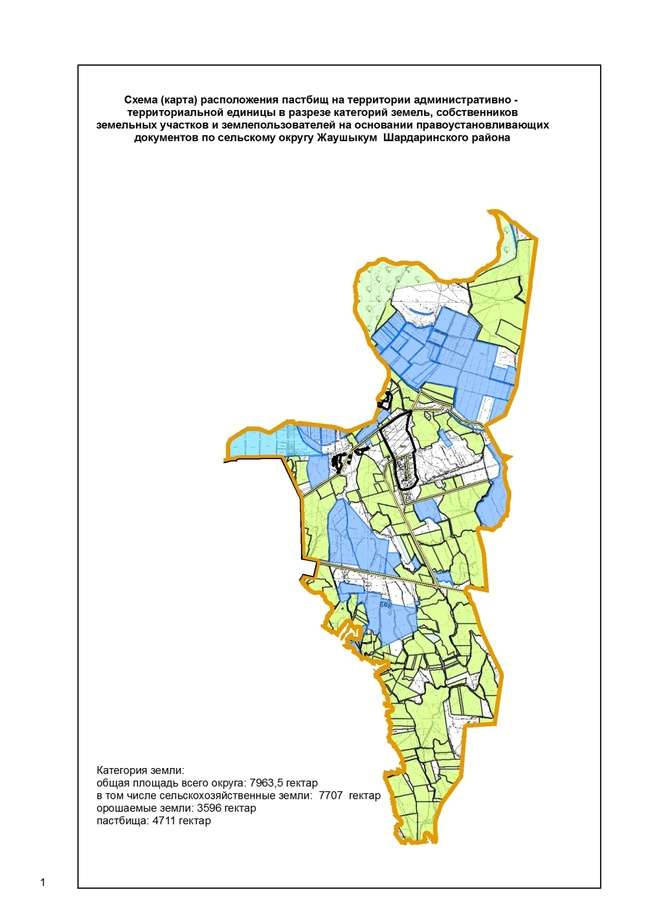 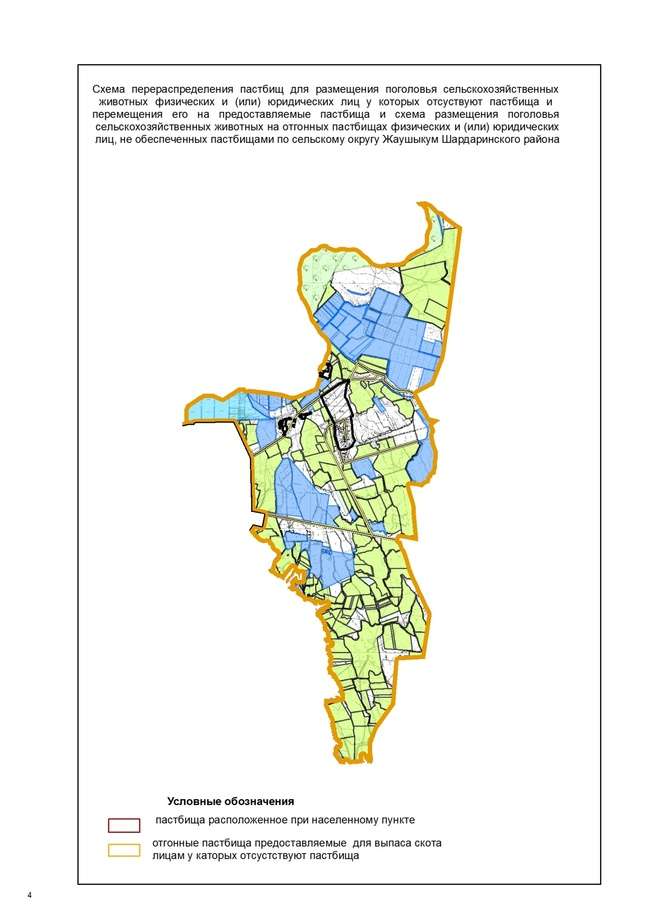 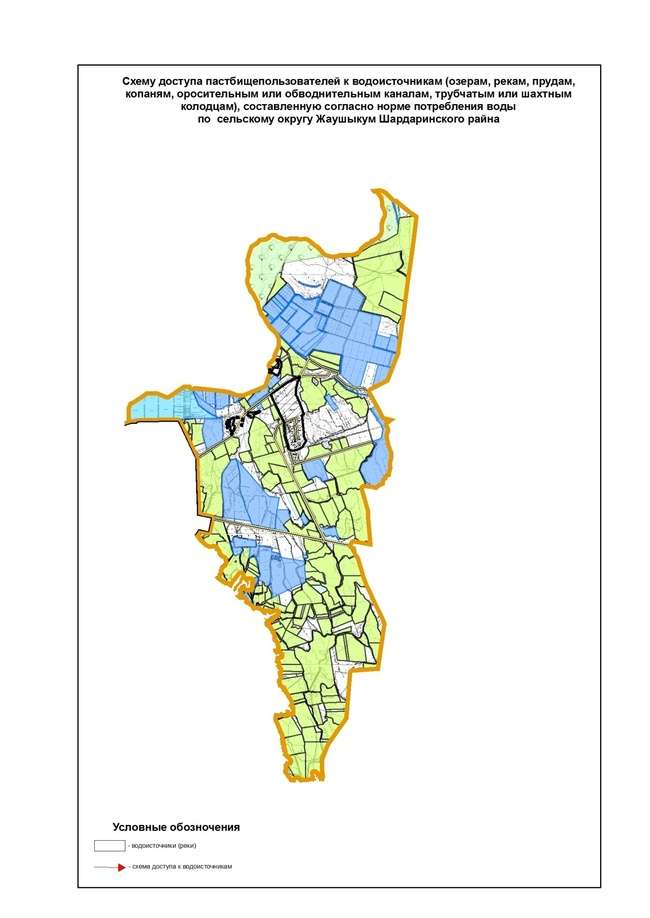 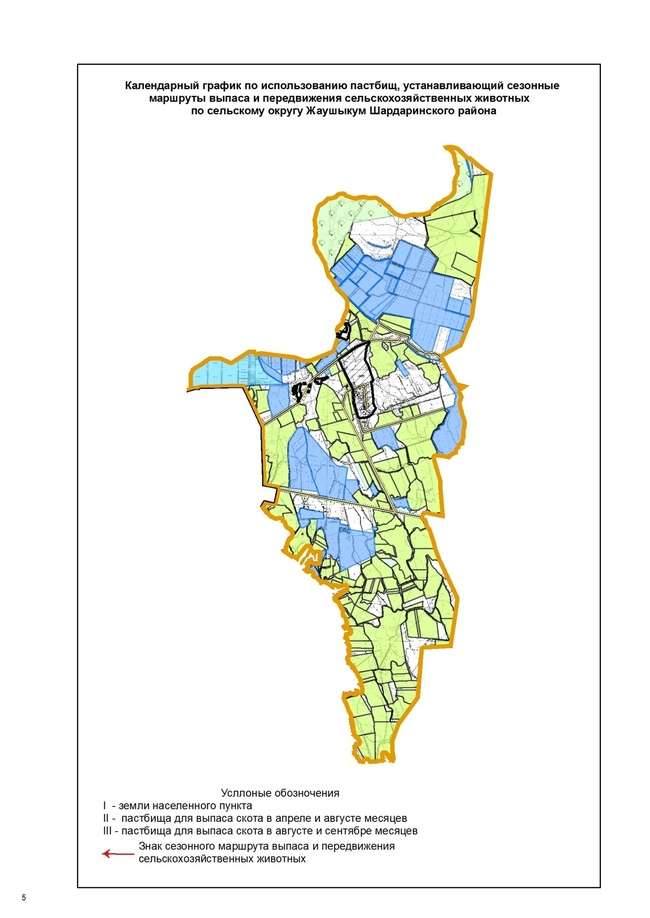 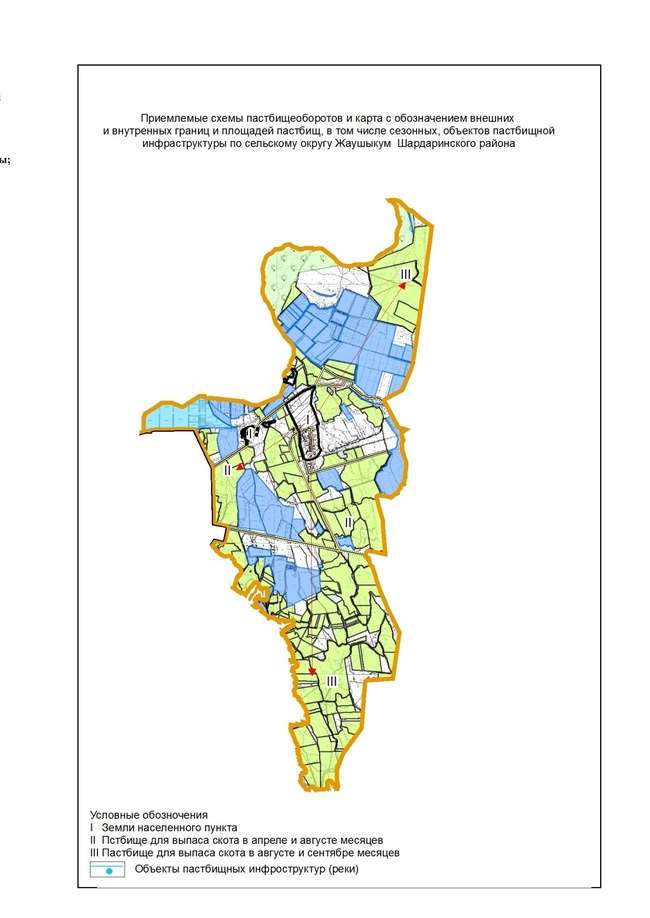 
					© 2012. РГП на ПХВ «Институт законодательства и правовой информации Республики Казахстан» Министерства юстиции Республики Казахстан
				
      Секретарь районного маслихата

А. Карсыбаев
Утвержден решением
Шардаринского районного
маслихата от 09 февраля
2022 года № 15-88-VII
№
Сельский округ
Верблюд
Верблюд
В том числе
В том числе
Требующих природных пастбищ
Требующих природных пастбищ
 Лошади
 Лошади
В том числе
В том числе
Требующих природных пастбищ
№
Сельский округ
Верблюд
Верблюд
Содержащихся в неволе
Содержащихся в неволе
Требующих природных пастбищ
Требующих природных пастбищ
 Лошади
 Лошади
В том числе
В том числе
Требующих природных пастбищ
№
Сельский округ
Верблюд
Верблюд
Содержащихся в неволе
Содержащихся в неволе
Требующих природных пастбищ
Требующих природных пастбищ
 Лошади
 Лошади
Содержащихся в неволе
Содержащихся в неволе
Требующих природных пастбищ
1
2
3
3
4
4
5
5
6
1
К.Турысбеков
-
-
-
-
-
-
1656
1656
496
496
1160
2
Коссейт
133
133
59
59
74
74
1008
1008
202
202
806
3
Коксу
309
309
139
139
170
170
1445
1445
433
433
1012
4
Узын ата
8
8
8
8
-
-
826
826
90
90
736
5
Алатау батыр
483
483
117
117
366
366
1467
1467
440
440
1027
6
Кызылкум
-
-
-
-
-
-
818
818
178
178
640
7
Суткент
10
10
10
10
-
-
2184
2184
655
655
1529
8
Акшенгелди
363
363
72
72
291
291
174
174
64
64
110
9
Достык
961
961
528
528
433
433
193
193
90
90
103
10
Жаушықум
-
-
-
-
-
-
625
625
187
187
438
11
г. Шардара 
521
521
521
521
-
-
3209
3209
641
641
2568
Всего
2787
2787
1454
1454
1333
1333
13605
13605
3476
3476
10129
Крупнорогатый скот
Крупнорогатый скот
Крупнорогатый скот
В том числе
В том числе
Требует природных пастбищ,
Требует природных пастбищ,
Мелкорогатый скот
Мелкорогатый скот
В том числе
В том числе
Требует природных пастбищ
Требует природных пастбищ
Крупнорогатый скот
Крупнорогатый скот
Крупнорогатый скот
Содержащихся в неволе
Содержащихся в неволе
Требует природных пастбищ,
Требует природных пастбищ,
Мелкорогатый скот
Мелкорогатый скот
Содержащихся в неволе
Содержащихся в неволе
Требует природных пастбищ
Требует природных пастбищ
7
7
7
8
8
9
9
10
10
11
11
12
12
4853
4853
4853
2232
2232
2621
2621
53854
53854
5385
5385
48469
48469
3777
3777
3777
764
764
3013
3013
8386
8386
2096
2096
6290
6290
6080
6080
6080
2128
2128
3952
3952
39339
39339
10901
10901
28437
28437
3618
3618
3618
641
641
2977
2977
3899
3899
584
584
3315
3315
8982
8982
8982
3869
3869
5113
5113
8672
8672
2896
2896
5776
5776
2463
2463
2463
1847
1847
615
615
1389
1389
902
902
487
487
5062
5062
5062
1340
1340
3722
3722
15879
15879
4673
4673
11115
11115
4311
4311
4311
3051
3051
1260
1260
10673
10673
3201
3201
7562
7562
3226
3226
3226
1358
1358
1868
1868
7799
7799
2430
2430
5369
5369
1926
1926
1926
674
674
1252
1252
11902
11902
3570
3570
8332
8332
9315
9315
9315
4191
4191
5124
5124
43495
43495
6524
6524
36971
36971
53613
53613
53613
22095
22095
31518
31518
205287
205287
43162
43162
162125
162125
№
Число сельских округов
Общая площадь пастбищных угодий в сельских округах гектар
Общая площадь пастбищных угодий в сельских округах гектар
Общая площадь пастбищных угодий в сельских округах гектар
Поголовья и площадь требуемых пастбищных угодии, гектар
Поголовья и площадь требуемых пастбищных угодии, гектар
Поголовья и площадь требуемых пастбищных угодии, гектар
Поголовья и площадь требуемых пастбищных угодии, гектар
Поголовья и площадь требуемых пастбищных угодии, гектар
Поголовья и площадь требуемых пастбищных угодии, гектар
Поголовья и площадь требуемых пастбищных угодии, гектар
Поголовья и площадь требуемых пастбищных угодии, гектар
Поголовья и площадь требуемых пастбищных угодии, гектар
Поголовья и площадь требуемых пастбищных угодии, гектар
Поголовья и площадь требуемых пастбищных угодии, гектар
№
Число сельских округов
Общая площадь пастбищных угодий в сельских округах гектар
Общая площадь пастбищных угодий в сельских округах гектар
Общая площадь пастбищных угодий в сельских округах гектар
Верблюд
Верблюд
Норма, гектар
Требуемые пастбищные угодия, гектар
Требуемые пастбищные угодия, гектар
Требуемые пастбищные угодия, гектар
Лошади
Лошади
Норма, гектар
Требуемые пастбищные угодия, гектар
Требуемые пастбищные угодия, гектар
1
2
3
3
3
4
4
5
6
6
6
7
7
1
К.Турысбеков
52665
52665
52665
-
-
15,4
-
-
-
1656
1656
13,2
21859,2
21859,2
2
Коссейт
373
373
373
133
133
15,4
2048,2
2048,2
2048,2
1008
1008
13,2
13305,6
13305,6
3
Коксу
37995
37995
37995
109
109
15,4
16786
16786
16786
1445
1445
13,2
19074
19074
4
Узын ата
511
511
511
8
8
15,4
123,2
123,2
123,2
826
826
13,2
10903,2
10903,2
5
Алатау батыр
1554
1554
1554
483
483
15,4
7438,2
7438,2
7438,2
1467
1467
13,2
19364,4
19364,4
6
Кызылкум
651
651
651
-
-
15,4
-
-
-
818
818
13,2
10797,6
10797,6
7
Суткент
15684
15684
15684
10
10
15,4
154
154
154
2184
2184
13,2
28828,8
28828,8
8
Акшенгелди
5999
5999
5999
363
363
15,4
5590,2
5590,2
5590,2
174
174
13,2
2296,8
2296,8
9
Достык
777
777
777
961
961
15,4
14799,4
14799,4
14799,4
193
193
13,2
2547,6
2547,6
10
Жаушыкум
4711
4711
4711
-
-
15,4
-
-
-
625
625
13,2
8606,4
8606,4
11
г.Шардара 
-
-
-
518
518
15,4
7977,2
7977,2
7977,2
3209
3209
13,2
42358,8
42358,8
Всего
120920
120920
120920
2623
2623
-
54952,4
54952,4
54952,4
13605
13605
-
179942,4
179942,4
Крупнорогатый скот
Крупнорогатый скот
Крупнорогатый скот
Норма, гектар
Требуемые пастбищные угодия, гектар
Требуемые пастбищные угодия, гектар
Мелкорогатый скот
Мелкорогатый скот
Мелкорогатый скот
Норма, гектар
Требуемые пастбищные угодия, гектар
Требуемые пастбищные угодия, гектар
Общая площадь требуемых пастбищных угодии, гектар
Общая площадь требуемых пастбищных угодии, гектар
Общая площадь требуемых пастбищных угодии, гектар
Общая разница в районе пастбищ и необходимых пастбищ, (+,-)
8
8
8
9
9
10
10
10
11
12
12
13
13
13
14
4853
4853
4853
11
53383
53383
53854
53854
53854
2,2
118478,8
118478,8
193721
193721
193721
142560
3777
3777
3777
11
41547
41547
8386
8386
8386
2,2
18449,2
18449,2
75350
75350
75350
74978
6080
6080
6080
11
66880
66880
39339
39339
39339
2,2
86545,8
86545,8
189285,8
189285,8
189285,8
157178,8
3618
3618
3618
11
39798
39798
3899
3899
3899
2,2
8577,7
8577,7
59402,1
59402,1
59402,1
58893,1
8982
8982
8982
11
98802
98802
8672
8672
8672
2,2
19078,4
19078,4
144683
144683
144683
143134
2463
2463
2463
11
27093
27093
1389
1389
1389
2,2
3055,8
3055,8
40946,4
40946,4
40946,4
40297,4
5062
5062
5062
11
55682
55682
15879
15879
15879
2,2
34933,8
34933,8
119598,6
119598,6
119598,6
103914,6
4311
4311
4311
11
47421
47421
10673
10673
10673
2,2
23480,6
23480,6
78788,6
78788,6
78788,6
72789,6
3226
3226
3226
11
35486
35486
7799
7799
7799
2,2
17157,8
17157,8
69990,8
69990,8
69990,8
69256,8
1926
1926
1926
11
21186
21186
11902
11902
11902
2,2
26184,4
26184,4
55976,8
55976,8
55976,8
51266,8
9315
9315
9315
11
10246,5
10246,5
43495
43495
43495
2,2
95689
95689
156271,5
156271,5
156271,5
156271,5
53613
53613
53613
-
497524,5
497524,5
205287
205287
205287
-
451631,3
451631,3
1184014,6
1184014,6
1184014,6
1063094,6
№
Сельские округа
Ветеринарные станции
Купка мелкорогатого скота
Пункт искусственного осеменение
биотермические котловины
1
К.Турысбеков
1
3
1
2
2
Коссейт
1
1
1
1
3
Коксу
1
6
1
2
4
Узын ата
1
1
1
1
5
Алатау батыр
1
1
1
1
6
Кызылкум
1
1
1
1
7
Сүткент
1
3
1
1
8
Акшенгелди
1
2
1
2
9
Достык
1
1
1
1
10
Жаушықум
1
1
1
1
11
г.Шардара 
1
2
1
2
Всего
11
22
11
15
№
Населенные пункты
Верблюд
Лощадь
Крупнорогатый скот
Мелкорогатый скот
1
Шардара
-
682
4018
30519
2
Акберди
-
73
57
2768
3
Бимырза
-
82
66
4351
4
Куан-кудык
-
349
475
10636
5
Пишен тобе
-
333
195
1529
6
Бозай
-
137
43
5132
Всего
-
1656
4853
53854
№
Сельские округа
Ветеринарные станции
Купка мелкорогатого скота
Пункт искусственного осеменения
Биотермические котловины
1
Шардара
1
1
1
1
2
Акберди
-
-
-
-
3
Бимырза
-
1
-
-
4
Куан-кудык
-
1
-
-
5
Пишен тобе
-
-
-
1
6
Бозай
-
-
-
-
Всего 
1
3
1
2
№
Сельский округ
Форма выпуска, срок перегона скота в горной зоне
Срок возврата скота в горной зоне выпуска
Примечание
1
К.Турысбеков
Апрель - май
Август - сентябрь
№
Населенные пункты
Общая площадь пастбищ в населенных пунктах, гектар
Общая площадь пастбищ в населенных пунктах, гектар
Общая площадь пастбищ в населенных пунктах, гектар
Общая площадь пастбищ в населенных пунктах, гектар
Поголовья скота и требуемая площадь пастбищных земель, гектар
Поголовья скота и требуемая площадь пастбищных земель, гектар
Поголовья скота и требуемая площадь пастбищных земель, гектар
Поголовья скота и требуемая площадь пастбищных земель, гектар
Поголовья скота и требуемая площадь пастбищных земель, гектар
Поголовья скота и требуемая площадь пастбищных земель, гектар
Поголовья скота и требуемая площадь пастбищных земель, гектар
Поголовья скота и требуемая площадь пастбищных земель, гектар
Поголовья скота и требуемая площадь пастбищных земель, гектар
Поголовья скота и требуемая площадь пастбищных земель, гектар
№
Населенные пункты
Общая площадь пастбищ в населенных пунктах, гектар
Общая площадь пастбищ в населенных пунктах, гектар
Общая площадь пастбищ в населенных пунктах, гектар
Общая площадь пастбищ в населенных пунктах, гектар
Верблюд
Норма, гектар
Норма, гектар
Необходимые пастбища, гектар
Необходимые пастбища, гектар
Лошадь
Лошадь
Норма, гектар
Необходимые пастбища, гектар
Необходимые пастбища, гектар
1
2
3
3
3
3
4
5
5
6
6
7
7
1
Шардара
42219
42219
42219
42219
-
15,4
15,4
-
-
605
605
13,2
7986
7986
2
Акберди
-
-
-
-
-
15,4
15,4
-
-
44
44
13,2
580,8
580,8
3
Бимырза
-
-
-
-
-
15,4
15,4
-
-
39
39
13,2
52,2
52,2
4
Куан-Кудык
-
-
-
-
-
15,4
15,4
-
-
91
91
13,2
1201,2
1201,2
5
Пишентобе
-
-
-
-
-
15,4
15,4
-
-
27
27
13,2
356,4
356,4
6
Бозай
-
-
-
-
-
15,4
15,4
-
-
-
-
13,2
-
-
Всего
42219
42219
42219
42219
-
-
-
806
806
13,2
45424,2
45424,2
Крупнорогатый скот
Крупнорогатый скот
Крупнорогатый скот
Норма гектар
Необходимые пастбища, гектар
Мелко-рогатый скот
Мелко-рогатый скот
Мелко-рогатый скот
Норма, гектар
Норма, гектар
Необходимые пастбища, гектар
Необходимые пастбища, гектар
Общая площадь необходимых пастбищ, гектар
Общая площадь необходимых пастбищ, гектар
Общая площадь необходимых пастбищ, гектар
Разница между общей пастбищей и необходимой пастбищ в населенных пунктах, (-,+)
10
10
10
11
12
13
13
13
14
14
15
15
16
16
16
17
2170
2170
2170
11
23870
26408
26408
26408
2,2
2,2
58097,6
58097,6
89953,6
89953,6
89953,6
-
30
30
30
11
330
2503
2503
2503
2,2
2,2
5506,6
5506,6
6417,4
6417,4
6417,4
-
36
36
36
11
396
3935
3935
3935
2,2
2,2
8657
8657
9105,2
9105,2
9105,2
-
256
256
256
11
2816
9620
9620
9620
2,2
2,2
21164
21164
25181,2
25181,2
25181,2
-
105
105
105
11
1155
1383
1383
1383
2,2
2,2
3042,6
3042,6
4554
4554
4554
-
24
24
24
11
264
4642
4642
4642
2,2
2,2
10212,4
10212,4
10476,4
10476,4
10476,4
-
2621
2621
2621
28831
48491
48491
48491
106680,2
106680,2
145687,8
145687,8
145687,8
-103468,8
№
Населенные пункты
Верблюд
Лощадь
Крупнорогатый скот
Мелкорогатый скот
1
Коссейт
133
1008
3777
8386
Барлығы
133
1008
3777
8386
№
Сельские округа
Ветеринарные станции
Купка мелкорогатого скота
Пункт искусственного осеменения
Биотермические котловины
1
Коссейт
1
1
1
1
№
Форма выпуска, срок перегона скота в горной зоне
Срок возврата скота в горной зоне выпуска
Примечание
1
Апрель - май
Август - сентябрь
№
Населенные пункты
Общая площадь пастбищ в населен ных пунктах, гектар
Общая площадь пастбищ в населен ных пунктах, гектар
Общая площадь пастбищ в населен ных пунктах, гектар
Поголовья скота и требуемая площадь пастбищных земель, гектар
Поголовья скота и требуемая площадь пастбищных земель, гектар
Поголовья скота и требуемая площадь пастбищных земель, гектар
Поголовья скота и требуемая площадь пастбищных земель, гектар
Поголовья скота и требуемая площадь пастбищных земель, гектар
Поголовья скота и требуемая площадь пастбищных земель, гектар
Поголовья скота и требуемая площадь пастбищных земель, гектар
Поголовья скота и требуемая площадь пастбищных земель, гектар
Поголовья скота и требуемая площадь пастбищных земель, гектар
Поголовья скота и требуемая площадь пастбищных земель, гектар
Поголовья скота и требуемая площадь пастбищных земель, гектар
№
Населенные пункты
Общая площадь пастбищ в населен ных пунктах, гектар
Общая площадь пастбищ в населен ных пунктах, гектар
Общая площадь пастбищ в населен ных пунктах, гектар
Верблюд
Норма, гектар
Норма, гектар
Необходимые пастбища, гектар
Необходимые пастбища, гектар
Необходимые пастбища, гектар
Лошадь
Лошадь
Норма, гектар
Норма, гектар
Необходимые пастбища, гектар
1
2
3
3
3
4
5
5
6
6
6
7
1
Коссейт
373
373
373
74
15,4
15,4
1139,6
1139,6
1139,6
806
806
13,2
13,2
10639,2
Всего
373
373
373
74
15,4
15,4
1139,6
1139,6
1139,6
806
806
13,2
13,2
10639,2
Крупнорогатый скот
Крупнорогатый скот
Крупнорогатый скот
Норма гектар
Необходимые пастбища, гектар
Необходимые пастбища, гектар
Необходимые пастбища, гектар
Мелкорогатый скот
Мелкорогатый скот
Норма, гектар
Необходимые пастбища, гектар
Необходимые пастбища, гектар
Общая площадь необходимых пастбищ, гектар
Общая площадь необходимых пастбищ, гектар
Разница между общей пастбищей и необходимой пастбищ в населенных пунктах,(-,+)
Разница между общей пастбищей и необходимой пастбищ в населенных пунктах,(-,+)
8
9
9
9
10
10
11
12
12
13
13
14
14
3013
3013
3013
11,0
33143
33143
33143
6290
6290
2,2
13838
13838
58759,8
58759,8
-58386,8
-58386,8
3013
3013
3013
11,0
33143
33143
33143
6290
6290
2,2
13838
13838
58759,8
58759,8
-58386,8
-58386,8
№
Населенные пункты
Верблюд
Лощадь
Крупнорогатый скот
Мелкорогатый скот
1
Айдаркол кашар
309
839
2146
13336
2
Баспанды
0
303
1345
13068
3
Жоласар
0
304
1200
12935
Всего
309
1445
6080
39339
№
Населенные пункты
Ветеринарные стации
Купка мелкорогатого скота
Пункт искусственного осеменения
Биотермические котловины
1
Айдаркол кашар
1
4
1
1
2
Баспанды
-
1
-
1
3
Жоласар
-
1
-
-
Всего
1
6
1
2
№
Сельский округ
Форма выпуска, срок перегона скота в горной зоне
Срок возврата скота в горной зоне выпуска
Примечание
1
Коксу
Апрель - май
Август - Сентябрь
№
Населенные пункты
Общая площадь пастбищ в населенных пунктах, гектар
Общая площадь пастбищ в населенных пунктах, гектар
Общая площадь пастбищ в населенных пунктах, гектар
Поголовья скота и требуемая площадь пастбищных земель, гектар
Поголовья скота и требуемая площадь пастбищных земель, гектар
Поголовья скота и требуемая площадь пастбищных земель, гектар
Поголовья скота и требуемая площадь пастбищных земель, гектар
Поголовья скота и требуемая площадь пастбищных земель, гектар
Поголовья скота и требуемая площадь пастбищных земель, гектар
Поголовья скота и требуемая площадь пастбищных земель, гектар
Поголовья скота и требуемая площадь пастбищных земель, гектар
Поголовья скота и требуемая площадь пастбищных земель, гектар
Поголовья скота и требуемая площадь пастбищных земель, гектар
Поголовья скота и требуемая площадь пастбищных земель, гектар
№
Населенные пункты
Общая площадь пастбищ в населенных пунктах, гектар
Общая площадь пастбищ в населенных пунктах, гектар
Общая площадь пастбищ в населенных пунктах, гектар
Верблюд
Верблюд
Норма, гектар
Норма, гектар
Необходимые пастбища, гектар
Необходимые пастбища, гектар
Лошадь
Лошадь
Норма, гектар
Норма, гектар
Необходимые пастбища, гектар
1
2
3
3
3
4
4
5
5
6
6
7
1
Айдаркол кашар
37995
37995
37995
170
170
15,4
15,4
2618
2618
553
553
13,2
13,2
7299,6
2
Баспанды
37995
37995
37995
0
0
15,4
15,4
0
0
212
212
13,2
13,2
2798,4
3
Жоласар
37995
37995
37995
0
0
15,4
15,4
0
0
247
247
13,2
13,2
32604
Всего
37995
37995
37995
170
170
15,4
15,4
2618
2618
1012
1012
13,2
13,2
42702
Крупно-рогатый скот
Крупно-рогатый скот
Крупно-рогатый скот
Норма гектар
Необходимые пастбища, гектар
Необходимые пастбища, гектар
Мелко-рогатый скот
Мелко-рогатый скот
Норма, гектар
Норма, гектар
Необходимые пастбища, гектар
Необходимые пастбища, гектар
Общая площадь необходимых пастбищ, гектар
Общая площадь необходимых пастбищ, гектар
Разница между общей пастбищей и необходимой пастбищ в населенных пунктах,(-,+)
Разница между общей пастбищей и необходимой пастбищ в населенных пунктах,(-,+)
10
10
10
11
12
12
13
13
14
14
15
15
16
16
17
17
2299
2299
2299
11
25289
25289
9640
9640
2,2
2,2
21208
21208
56414,6
56414,6
-
-
874
874
874
11
9614
9614
9446
9446
2,2
2,2
20781,2
20781,2
33193,6
33193,6
-
-
779
779
779
11
8569
8569
9351
9351
2,2
2,2
20572,2
20572,2
61745,2
61745,2
-
-
3952
3952
3952
11
43472
43472
28437
28437
2,2
2,2
62561,4
62561,4
113346,5
113346,5
-75351,5
-75351,5
№
Населенные пункты
Верблюд
Лощадь
Крупнорогатый скот
Мелкорогатый скот
1
Узын ата
8
826
3618
3899
Всего
8
826
3618
3899
№
Сельские округа
Ветеринарные станции
Купка мелкорогатого скота
Пункт искусственного осеменения
Биотермические котловины
1
Узын ата
1
1
1
1
№
Форма выпуска, срок перегона скота в горной зоне
Срок возврата скота в горной зоне выпуска
Примечание
1
Апрель - май
Август - сентябрь
№
Населенные пункты
Общая площадь пастбищ в населенных пунктах, гектар
Общая площадь пастбищ в населенных пунктах, гектар
Общая площадь пастбищ в населенных пунктах, гектар
Поголовья скота и требуемая площадь пастбищных земель, гектар
Поголовья скота и требуемая площадь пастбищных земель, гектар
Поголовья скота и требуемая площадь пастбищных земель, гектар
Поголовья скота и требуемая площадь пастбищных земель, гектар
Поголовья скота и требуемая площадь пастбищных земель, гектар
Поголовья скота и требуемая площадь пастбищных земель, гектар
Поголовья скота и требуемая площадь пастбищных земель, гектар
Поголовья скота и требуемая площадь пастбищных земель, гектар
Поголовья скота и требуемая площадь пастбищных земель, гектар
Поголовья скота и требуемая площадь пастбищных земель, гектар
Поголовья скота и требуемая площадь пастбищных земель, гектар
№
Населенные пункты
Общая площадь пастбищ в населенных пунктах, гектар
Общая площадь пастбищ в населенных пунктах, гектар
Общая площадь пастбищ в населенных пунктах, гектар
Верблюд
Норма, гектар
Норма, гектар
Норма, гектар
Необходимые пастбища, гектар
Необходимые пастбища, гектар
Лошадь
Лошадь
Норма, гектар
Норма, гектар
Необходимые пастбища, гектар
1
2
3
3
3
4
5
5
5
6
6
7
1
Узын ата
511
511
511
-
15,4
15,4
15,4
-
-
736
736
13,2
13,2
9715,2
Всего
511
511
511
-
15,4
15,4
15,4
-
-
736
736
13,2
13,2
9715,2
Крупно-рогатый скот
Крупно-рогатый скот
Крупно-рогатый скот
Норма гектар
Необходимые пастбища, гектар
Необходимые пастбища, гектар
Необходимые пастбища, гектар
Мелко-рогатый скот
Норма, гектар
Норма, гектар
Необходимые пастбища, гектар
Необходимые пастбища, гектар
Общая площадь необходимых пастбищ, гектар
Общая площадь необходимых пастбищ, гектар
Разница между общей пастбищей и необходимой пастбищ в населенных пунктах,(-,+)
Разница между общей пастбищей и необходимой пастбищ в населенных пунктах,(-,+)
10
10
10
11
12
12
12
13
14
14
15
15
16
16
17
17
2977
2977
2977
11
32747
32747
32747
3315
2,2
2,2
7293
7293
49755,2
49755,2
-49244,2
-49244,2
2977
2977
2977
11
32747
32747
32747
3315
2,2
2,2
7293
7293
49755,2
49755,2
-49244,2
-49244,2
№
Населенные пункты
Верблюд
Лощадь
Крупнорогатый скот
Мелкорогатый скот
1
Казахстан
290
734
4490
4770
2
Целинный
193
733
4492
3902
Всего
483
1467
8983
8672
№
Населенные пункты
Ветеринарные стации
Купка мелкорогатого скота
Пункт искусственного осеменения
Биотермические котловины
1
Қазақстан
1
1
1
1
2
Целинный
-
2
-
1
Всего
1
3
1
2
№
Населленный пункт
Форма выпуска, срок перегона скота в горной зоне
Срок возврата скота в горной зоне выпуска
Примечание
1
Казахстан
Апрель - май
Август - сентябрь
2
Целенный
Апрель - май
Август - сентябрь
№
Населенные пункты
Общая площадь пастбищ в населенных пунктах, гектар
Общая площадь пастбищ в населенных пунктах, гектар
Общая площадь пастбищ в населенных пунктах, гектар
Поголовья скота и требуемая площадь пастбищных земель, гектар
Поголовья скота и требуемая площадь пастбищных земель, гектар
Поголовья скота и требуемая площадь пастбищных земель, гектар
Поголовья скота и требуемая площадь пастбищных земель, гектар
Поголовья скота и требуемая площадь пастбищных земель, гектар
Поголовья скота и требуемая площадь пастбищных земель, гектар
Поголовья скота и требуемая площадь пастбищных земель, гектар
Поголовья скота и требуемая площадь пастбищных земель, гектар
Поголовья скота и требуемая площадь пастбищных земель, гектар
Поголовья скота и требуемая площадь пастбищных земель, гектар
Поголовья скота и требуемая площадь пастбищных земель, гектар
№
Населенные пункты
Общая площадь пастбищ в населенных пунктах, гектар
Общая площадь пастбищ в населенных пунктах, гектар
Общая площадь пастбищ в населенных пунктах, гектар
Верблюд
Норма, гектар
Норма, гектар
Необходимые пастбища, гектар
Необходимые пастбища, гектар
Необходимые пастбища, гектар
Лошадь
Лошадь
Норма, гектар
Норма, гектар
Необходимые пастбища, гектар
1
2
3
3
3
4
5
5
6
6
6
7
1
Казахстан
697
697
697
290
15,4
15,4
4466
4466
4466
734
734
13,2
13,2
9688,8
Целинный
857
857
857
193
15,4
15,4
2972,2
2972,2
2972,2
733
733
13,2
13,2
9675,6
Всего
1554
1554
1554
483
15,4
15,4
7438,2
7438,2
7438,2
1467
1467
13,2
13,2
19364,4
Крупно-рогатый скот
Крупно-рогатый скот
Крупно-рогатый скот
Норма гектар
Необходимые пастбища, гектар
Необходимые пастбища, гектар
Необходимые пастбища, гектар
Мелко-рогатый скот
Мелко-рогатый скот
Норма, гектар
Необходимые пастбища, гектар
Необходимые пастбища, гектар
Общая площадь необходимых пастбищ, гектар
Общая площадь необходимых пастбищ, гектар
Разница между общей пастбищей и необходимой пастбищ в населенных пунктах,(-,+)
Разница между общей пастбищей и необходимой пастбищ в населенных пунктах,(-,+)
8
9
9
9
10
10
11
12
12
13
13
14
14
4490
4490
4490
11,0
49390
49390
49390
4770
4770
2,2
10494
10494
74038,8
74038,8
-73341,8
-73341,8
3902
3902
3902
11,0
42922
42922
42922
3902
3902
2,2
8584,4
8584,4
64154,2
64154,2
-63297,2
-63297,2
8392
8392
8392
92312
92312
92312
8672
8672
19078,4
19078,4
138193
138193
-136639
-136639
№
Населенные пункты
Верблюд
Лощадь
Крупнорогатый скот
Мелкорогатый скот
1
Кызылкум
-
818
2463
1389
Всего
-
818
2463
1389
№
Населенные пункты
Ветеринарные стации
Купка мелкорогатого скота
Пункт искусственного осеменения
Биотермические котловины
1
Кызылкум
1
1
1
1
№
Форма выпуска, срок перегона скота в горной зоне
Срок возврата скота в горной зоне выпуска
Примечание
1
Апрель - май
Август - сентябрь
№
Населенные пункты
Населенные пункты
Общая площадь пастбищ в населенных пунктах, гектар
Общая площадь пастбищ в населенных пунктах, гектар
Поголовья скота и требуемая площадь пастбищных земель, гектар
Поголовья скота и требуемая площадь пастбищных земель, гектар
Поголовья скота и требуемая площадь пастбищных земель, гектар
Поголовья скота и требуемая площадь пастбищных земель, гектар
Поголовья скота и требуемая площадь пастбищных земель, гектар
Поголовья скота и требуемая площадь пастбищных земель, гектар
Поголовья скота и требуемая площадь пастбищных земель, гектар
Поголовья скота и требуемая площадь пастбищных земель, гектар
Поголовья скота и требуемая площадь пастбищных земель, гектар
Поголовья скота и требуемая площадь пастбищных земель, гектар
Поголовья скота и требуемая площадь пастбищных земель, гектар
№
Населенные пункты
Населенные пункты
Общая площадь пастбищ в населенных пунктах, гектар
Общая площадь пастбищ в населенных пунктах, гектар
Верблюд
Верблюд
Норма, гектар
Норма, гектар
Норма, гектар
Необходимые пастбища, гектар
Лошадь
Лошадь
Норма, гектар
Норма, гектар
Необходимые пастбища, гектар
1
2
2
3
3
4
4
5
5
5
6
7
1
Кызылкум
Кызылкум
651
651
-
-
15,4
15,4
15,4
-
640
640
13,2
13,2
8448
Всего
Всего
651
651
-
-
15,4
15,4
15,4
-
640
640
13,2
13,2
8448
Крупно-рогатый скот
Крупно-рогатый скот
Норма гектар
Норма гектар
Необходимые пастбища, гектар
Необходимые пастбища, гектар
Мелко-рогатый скот
Мелко-рогатый скот
Норма, гектар
Необходимые пастбища, гектар
Необходимые пастбища, гектар
Необходимые пастбища, гектар
Общая площадь необходимых пастбищ, гектар
Общая площадь необходимых пастбищ, гектар
Разница между общей пастбищей и необходимой пастбищ в населенных пунктах,(-,+)
Разница между общей пастбищей и необходимой пастбищ в населенных пунктах,(-,+)
10
10
11
11
12
12
13
13
14
15
15
15
16
16
17
17
615
615
11,0
11,0
6765
6765
487
487
2,2
1071,4
1071,4
1071,4
16284,4
16284,4
-15633,4
-15633,4
615
615
11,0
11,0
6765
6765
487
487
2,2
1071,4
1071,4
1071,4
16284,4
16284,4
-15633,4
-15633,4
№
Населенные пункты
Верблюд
Лощадь
Крупнорогатый скот
Мелкорогатый скот
1
Суткент
10
1857
7302
13498
2
Шабырлы
-
327
760
2381
Всего
10
2184
5062
15879
№
Населенные пункты
Ветеринарные стации
Купка мелкорогатого скота
Пункт искусственного осеменения
Биотермические котловины
1
Суткент
1
2
1
1
2
Шабырлы
-
1
-
-
3
Всего
1
3
1
1
№
Форма выпуска, срок перегона скота в горной зоне
Срок возврата скота в горной зоне выпуска
Примечание
1
Апрель - май
Август - сентябрь
№
Населенные пункты
Общая площадь пастбищ в населенных пунктах, гектар
Общая площадь пастбищ в населенных пунктах, гектар
Общая площадь пастбищ в населенных пунктах, гектар
Поголовья скота и требуемая площадь пастбищных земель, гектар
Поголовья скота и требуемая площадь пастбищных земель, гектар
Поголовья скота и требуемая площадь пастбищных земель, гектар
Поголовья скота и требуемая площадь пастбищных земель, гектар
Поголовья скота и требуемая площадь пастбищных земель, гектар
Поголовья скота и требуемая площадь пастбищных земель, гектар
Поголовья скота и требуемая площадь пастбищных земель, гектар
Поголовья скота и требуемая площадь пастбищных земель, гектар
№
Населенные пункты
Общая площадь пастбищ в населенных пунктах, гектар
Общая площадь пастбищ в населенных пунктах, гектар
Общая площадь пастбищ в населенных пунктах, гектар
Лощадь
Лощадь
Лощадь
Норма, гектар
Необходимые пастбища, гектар
Необходимые пастбища, гектар
Необходимые пастбища, гектар
Крупнорогатый скот
1
2
3
3
3
4
4
4
5
6
6
6
7
1
Суткент
15684
15684
15684
1299
1299
1299
13,2
17146,8
17146,8
17146,8
3164
2
Шабырлы
-
-
-
230
230
230
13,2
3036
3036
3036
558
Всего
15684
15684
15684
1529
1529
1529
13,2
20182,8
20182,8
20182,8
3722
Норма, гектар
Норма, гектар
Норма, гектар
Необходимые пастбища, гектар
Мелко рогатый скот
Мелко рогатый скот
Норма, гектар
Необходимые пастбища, гектар
Необходимые пастбища, гектар
Необходимые пастбища, гектар
Общая площадь необходимых пастбищ, гектар
Разница между общей пастбищей и необходимой пастбищ в населенных пунктах,(-,+)
Разница между общей пастбищей и необходимой пастбищ в населенных пунктах,(-,+)
8
8
8
9
10
10
11
12
12
12
13
14
14
11,0
11,0
11,0
34804
9448
9448
2,2
20785,6
20785,6
20785,6
72736,4
-
-
11,0
11,0
11,0
6138
1667
1667
2,2
3667,4
3667,4
3667,4
12841,4
-
-
11,0
11,0
11,0
40942
11115
11115
2,2
24453
24453
24453
85577,8
-69893,8
-69893,8
№
Населенные пункты
Верблюд
Лощадь
Крупнорогатый скот
Мелкорогатый скот
1
Ак алтын
185
89
2197
5442
2
Егизкум
178
85
2114
5231
Всего
363
174
4311
10673
№
Населенные пункты
Ветеринарные стации
Купка мелкорогатого скота
Пункт искусственного осеменения
Биотермические котловины
1
Ак алтын
1
1
1
1
2
Егизкум
-
1
-
-
Всего
1
2
1
1
№
Форма выпуска, срок перегона скота в горной зоне
Срок возврата скота в горной зоне выпуска
Примечание
1
Апрель - май
Август - сентябрь
№
Населенные пункты
Общая площадь пастбищ в населенных пунктах, гектар
Общая площадь пастбищ в населенных пунктах, гектар
Общая площадь пастбищ в населенных пунктах, гектар
Поголовья скота и требуемая площадь пастбищных земель, гектар
Поголовья скота и требуемая площадь пастбищных земель, гектар
Поголовья скота и требуемая площадь пастбищных земель, гектар
Поголовья скота и требуемая площадь пастбищных земель, гектар
Поголовья скота и требуемая площадь пастбищных земель, гектар
Поголовья скота и требуемая площадь пастбищных земель, гектар
Поголовья скота и требуемая площадь пастбищных земель, гектар
Поголовья скота и требуемая площадь пастбищных земель, гектар
Поголовья скота и требуемая площадь пастбищных земель, гектар
Поголовья скота и требуемая площадь пастбищных земель, гектар
Поголовья скота и требуемая площадь пастбищных земель, гектар
№
Населенные пункты
Общая площадь пастбищ в населенных пунктах, гектар
Общая площадь пастбищ в населенных пунктах, гектар
Общая площадь пастбищ в населенных пунктах, гектар
Верблюд
Верблюд
Норма, гектар
Норма, гектар
Необходимые пастбища, гектар
Необходимые пастбища, гектар
Лошадь
Лошадь
Норма, гектар
Норма, гектар
Необходимые пастбища, гектар
1
2
3
3
3
4
4
5
5
6
6
7
1
Ак алтын
-
-
-
153
153
15,4
15,4
2356,2
2356,2
59
59
13,2
13,2
778,8
Егизкум
-
-
-
138
138
15,4
15,4
2125,2
2125,2
51
51
13,2
13,2
673,2
Всего
5999
5999
5999
291
291
15,4
15,4
4481,4
4481,4
110
110
13,2
13,2
1452
Крупно-рогатый скот
Крупно-рогатый скот
Крупно-рогатый скот
Норма гектар
Необходимые пастбища, гектар
Необходимые пастбища, гектар
Мелко-рогатый скот
Мелко-рогатый скот
Норма, гектар
Норма, гектар
Необходимые пастбища, гектар
Необходимые пастбища, гектар
Общая площадь необходимых пастбищ, гектар
Общая площадь необходимых пастбищ, гектар
Разница между общей пастбищей и необходимой пастбищ в населенных пунктах,(-,+)
Разница между общей пастбищей и необходимой пастбищ в населенных пунктах,(-,+)
10
10
10
11
12
12
13
13
14
14
15
15
16
16
17
17
655
655
655
11,0
7205
7205
3931
3931
2,2
2,2
8648,2
8648,2
18988,2
18988,2
-
-
605
605
605
11,0
6655
6655
3631
3631
2,2
2,2
7988,2
7988,2
17441,6
17441,6
-
-
1260
1260
1260
11,0
13860
13860
7562
7562
2,2
2,2
16636,4
16636,4
36429,8
36429,8
- 30430,8
- 30430,8
№
Населенные пункты
Верблюд
Лощадь
Крупнорогатый скот
Мелкорогатый скот
1
Достык
961
193
3226
7799
Всего
961
192
3226
7799
№
Населенные пункты
Ветеринарные стации
Купка мелкорогатого скота
Пункт искусственного осеменения
Биотермические котлованы
1
Достык
1
1
1
1
№
Форма выпуска, срок перегона скота в горной зоне
Срок возврата скота в горной зоне выпуска
Примечание
1
Апрель - май
Август - сентябрь
№
Населенные пункты
Общая площадь пастбищ в населенных пунктах, гектар
Общая площадь пастбищ в населенных пунктах, гектар
Общая площадь пастбищ в населенных пунктах, гектар
Поголовья скота и требуемая площадь пастбищных земель, гектар
Поголовья скота и требуемая площадь пастбищных земель, гектар
Поголовья скота и требуемая площадь пастбищных земель, гектар
Поголовья скота и требуемая площадь пастбищных земель, гектар
Поголовья скота и требуемая площадь пастбищных земель, гектар
Поголовья скота и требуемая площадь пастбищных земель, гектар
Поголовья скота и требуемая площадь пастбищных земель, гектар
Поголовья скота и требуемая площадь пастбищных земель, гектар
Поголовья скота и требуемая площадь пастбищных земель, гектар
Поголовья скота и требуемая площадь пастбищных земель, гектар
Поголовья скота и требуемая площадь пастбищных земель, гектар
№
Населенные пункты
Общая площадь пастбищ в населенных пунктах, гектар
Общая площадь пастбищ в населенных пунктах, гектар
Общая площадь пастбищ в населенных пунктах, гектар
Верблюд
Норма, гектар
Норма, гектар
Норма, гектар
Необходимые пастбища, гектар
Необходимые пастбища, гектар
Лошадь
Лошадь
Норма, гектар
Норма, гектар
Необходимые пастбища, гектар
1
2
3
3
3
4
5
5
5
6
6
7
1
Достык
777
777
777
433
15,4
15,4
15,4
6668,2
6668,2
103
103
13,2
13,2
1359,6
Всего
777
777
777
433
15,4
15,4
15,4
6668,2
6668,2
103
103
13,2
13,2
1359,6
Крупно-рогатый скот
Крупно-рогатый скот
Крупно-рогатый скот
Норма гектар
Необходимые пастбища, гектар
Необходимые пастбища, гектар
Необходимые пастбища, гектар
Мелко-рогатый скот
Норма, гектар
Норма, гектар
Необходимые пастбища, гектар
Необходимые пастбища, гектар
Общая площадь необходимых пастбищ, гектар
Общая площадь необходимых пастбищ, гектар
Разница между общей пастбищей и необходимой пастбищ в населенных пунктах,(-,+)
Разница между общей пастбищей и необходимой пастбищ в населенных пунктах,(-,+)
10
10
10
11
12
12
12
13
14
14
15
15
16
16
17
17
1868
1868
1868
11,0
20548
20548
20548
5369
2,2
2,2
11811,8
11811,8
40387,6
40387,6
-39610,6
-39610,6
1868
1868
1868
11,0
20548
20548
20548
5369
2,2
2,2
11811,8
11811,8
40 387,6
40 387,6
-39610,6
-39610,6
№
Населенные пункты
Верблюд
Лощадь
Крупнорогатый скот
Мелкорогатый скот
1
Жаушыкум
-
333
1276
5467
2
Багыскол
-
6
380
2277
3
Калгансыр
-
20
10
91
4
Куйган
-
266
260
4067
Всего
-
625
1926
11902
№
Населенные пункты
Ветеринарные стации
Купка мелкорогатого скота
Пункт искусственного осеменения
Биотермические котловтны
1
Жаушыкум
1
1
1
1
2
Багыскол
-
-
-
-
3
Калгансыр
-
-
-
-
4
Қуйган
-
-
-
-
Всего
1
1
1
1
№
Сельский округ
Форма выпуска, срок перегона скота в горной зоне
Срок возврата скота в горной зоне выпуска
Примечание
1
Жаушыкум
Апрель - май
Август - сентябрь
№
Населенные пункты
Общая площадь пастбищ в населенных пунктах, гектар
Общая площадь пастбищ в населенных пунктах, гектар
Общая площадь пастбищ в населенных пунктах, гектар
Поголовья скота и требуемая площадь пастбищных земель, гектар
Поголовья скота и требуемая площадь пастбищных земель, гектар
Поголовья скота и требуемая площадь пастбищных земель, гектар
Поголовья скота и требуемая площадь пастбищных земель, гектар
Поголовья скота и требуемая площадь пастбищных земель, гектар
Поголовья скота и требуемая площадь пастбищных земель, гектар
Поголовья скота и требуемая площадь пастбищных земель, гектар
Поголовья скота и требуемая площадь пастбищных земель, гектар
Поголовья скота и требуемая площадь пастбищных земель, гектар
Поголовья скота и требуемая площадь пастбищных земель, гектар
Поголовья скота и требуемая площадь пастбищных земель, гектар
№
Населенные пункты
Общая площадь пастбищ в населенных пунктах, гектар
Общая площадь пастбищ в населенных пунктах, гектар
Общая площадь пастбищ в населенных пунктах, гектар
Верблюд
Норма, гектар
Норма, гектар
Норма, гектар
Необходимые пастбища, гектар
Необходимые пастбища, гектар
Лошадь
Лошадь
Норма, гектар
Необходимые пастбища, гектар
Необходимые пастбища, гектар
1
2
3
3
3
4
5
5
5
6
6
7
7
1
Жаушыкум
-
-
-
-
15,4
15,4
15,4
-
-
371
371
13,2
4897,2
4897,2
2
Багыскол
-
-
-
-
15,4
15,4
15,4
-
-
17
17
13,2
224,4
224,4
3
Калгансыр
-
-
-
-
15,4
15,4
15,4
-
-
12
12
13,2
158,4
158,4
4
Куйган
-
-
-
-
15,4
15,4
15,4
-
-
38
38
13,2
501,6
501,6
Всего
4711
4711
4711
-
15,4
15,4
15,4
-
-
438
438
13,2
5781,6
5781,6
Крупно-рогатый скот
Крупно-рогатый скот
Крупно-рогатый скот
Норма гектар
Необходимые пастбища, гектар
Необходимые пастбища, гектар
Необходимые пастбища, гектар
Мелко-рогатый скот
Норма, гектар
Норма, гектар
Необходимые пастбища, гектар
Необходимые пастбища, гектар
Общая площадь необходимых пастбищ, гектар
Общая площадь необходимых пастбищ, гектар
Общая площадь необходимых пастбищ, гектар
Разница между общей пастбищей и необходимой пастбищ в населенных пунктах,(-,+)
10
10
10
11
12
12
12
13
14
14
15
15
16
16
16
17
1059
1059
1059
11,0
11649
11649
11649
7047
2,2
2,2
15503,4
15503,4
32049,6
32049,6
32049,6
-
48
48
48
11,0
528
528
528
323
2,2
2,2
710,6
710,6
1463
1463
1463
-
33
33
33
11,0
363
363
363
219
2,2
2,2
481,8
481,8
1003,2
1003,2
1003,2
-
112
112
112
11,0
1232
1232
1232
743
2,2
2,2
1634,6
1634,6
3368,2
3368,2
3368,2
-
1252
1252
1252
11,0
13772
13772
13772
8332
2,2
2,2
18330,4
18330,4
37884
37884
37884
-33173